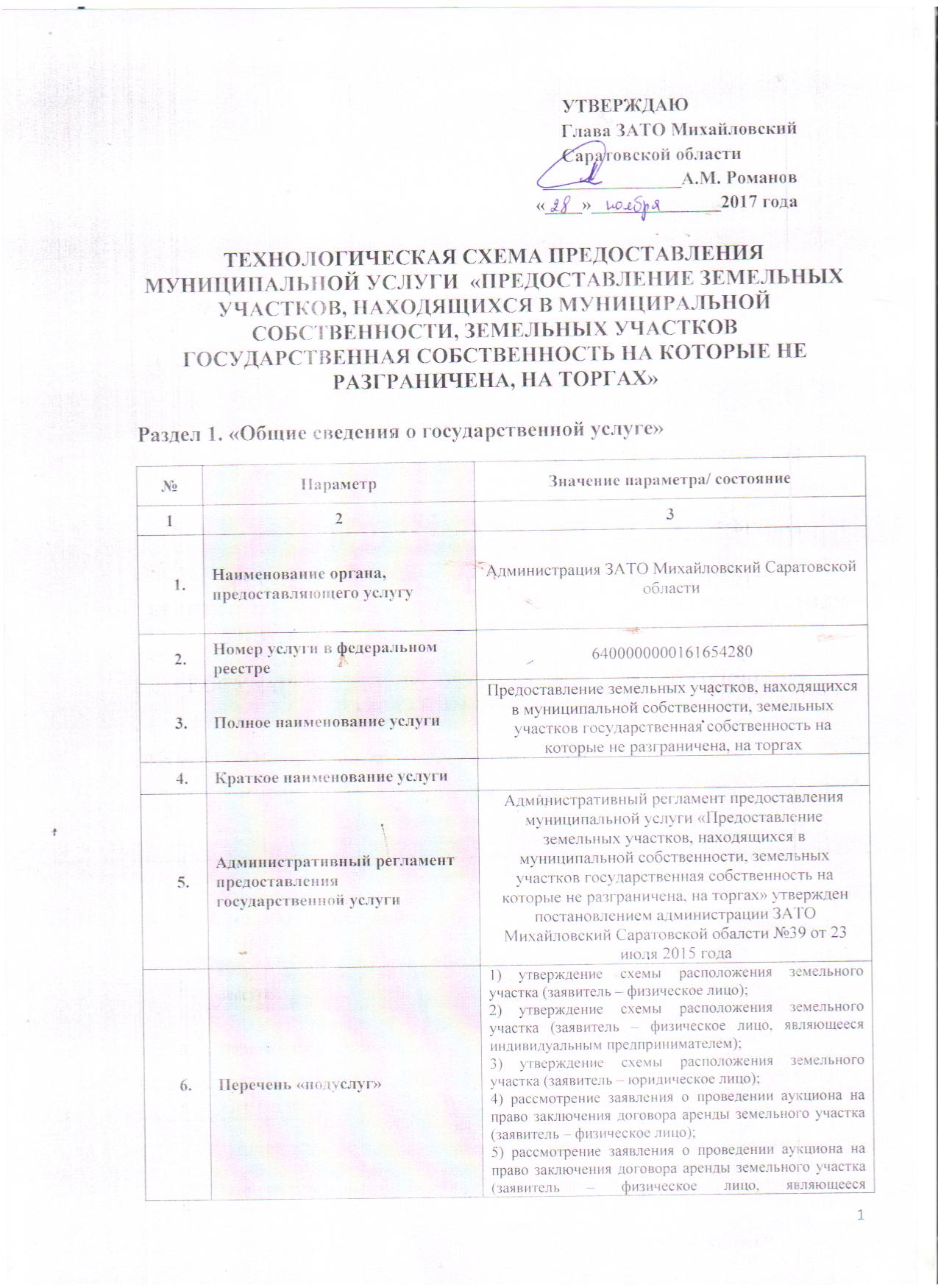 Раздел 2. «Общие сведения о  «подуслугах»Раздел 4. «Документы, предоставляемые заявителем для получения «подуслуги»Раздел 5. «Документы и сведения, получаемые посредством  межведомственного информационного взаимодействия»Раздел 6. Результат «подуслуги»Раздел 7. «Технологические процессы предоставления «подуслуги»Раздел 8. «Особенности предоставления  «подуслуги» в электронной форме»Способы оценки качества предоставления государственной услугирадиотелефонная связьСпособы оценки качества предоставления государственной услугиПортал государственных услугСпособы оценки качества предоставления государственной услугиофициальный сайт органаСпособы оценки качества предоставления государственной услугидругие способы№Наименование «подуслуги»Срок предоставления в зависимости от условийСрок предоставления в зависимости от условийОснования отказа в приеме документовОснования отказа в предоставлении  «подуслуги»Основания приостановления предоставления  «подуслуги»Срок приостановления предоставления  «подуслуги»Плата за предоставление «подуслуги»Плата за предоставление «подуслуги»Плата за предоставление «подуслуги»Способ обращения за получением «подуслуги» Способ получения результата «подуслуги»№Наименование «подуслуги»При подаче заявления по месту жительства (месту нахождения юр.лица)При подаче заявления не по месту жительства (по месту обращения)Основания отказа в приеме документовОснования отказа в предоставлении  «подуслуги»Основания приостановления предоставления  «подуслуги»Срок приостановления предоставления  «подуслуги»Наличие платы (государственной пошлины) Реквизиты нормативного правового акта, являющегося основанием для взимания платы государственной пошлины) КБК для взимания платы (государственной пошлины), в том числе для МФЦСпособ обращения за получением «подуслуги» Способ получения результата «подуслуги»123456789101112131утверждение схемы расположения земельного участка (заявитель – физическое лицо)60 календарных дней60 календарных днейнетнесоответствие схемы расположения земельного участка ее форме, формату или требованиям к ее подготовке, которые установлены приказом Министерства экономического развития Российской Федерации от 27 ноября 2014 года № 762 «Об утверждении требований к подготовке схемы расположения земельного участка или земельных участков на кадастровом плане территории и формату схемы расположения земельного участка или земельных участков на кадастровом плане территории при подготовке схемы расположения земельного участка или земельных участков на кадастровом плане территории в форме электронного документа, формы схемы расположения земельного участка или земельных участков на кадастровом плане территории, подготовка которой осуществляется в форме документа на бумажном носителе»;полное или частичное совпадение местоположения земельного участка, образование которого предусмотрено схемой его расположения, с местоположением земельного участка, образуемого в соответствии с ранее принятым решением об утверждении схемы расположения земельного участка, срок действия которого не истек;разработка схемы расположения земельного участка с нарушением предусмотренных статьей 11.9 Земельного Кодекса Российской Федерации требований к образуемым земельным участкам;несоответствие схемы расположения земельного участка утвержденному проекту планировки территории, землеустроительной документации, положению об особо охраняемой природной территории;расположение земельного участка, образование которого предусмотрено схемой расположения земельного участка, в границах территории, для которой утвержден проект межевания территорииесли на рассмотрении находится представленная ранее другим лицом схема расположения земельного участка и местоположение земельных участков, образование которых предусмотрено этими схемами, частично или полностью совпадает.до принятия решения об утверждении направленной или представленной ранее схемы расположения земельного участка или до принятия решения о мотивированном отказе в утверждении указанной схемынет--письменно посредством почтовой связи, электронной почты либо подав письменное обращение непосредственно в подразделениенепосредственно в органе местного самоуправления;направляется почтой по адресу, указанному в заявлении;направляется для выдачи заявителю в МФЦ, в порядке и сроки, предусмотренные соглашением о взаимодействии, заключенным между МФЦ и органом местного самоуправления2утверждение схемы расположения земельного участка (заявитель – физическое лицо, являющееся индивидуальным предпринимателем) 60 календарных дней60 календарных днейнетнесоответствие схемы расположения земельного участка ее форме, формату или требованиям к ее подготовке, которые установлены приказом Министерства экономического развития Российской Федерации от 27 ноября 2014 года № 762 «Об утверждении требований к подготовке схемы расположения земельного участка или земельных участков на кадастровом плане территории и формату схемы расположения земельного участка или земельных участков на кадастровом плане территории при подготовке схемы расположения земельного участка или земельных участков на кадастровом плане территории в форме электронного документа, формы схемы расположения земельного участка или земельных участков на кадастровом плане территории, подготовка которой осуществляется в форме документа на бумажном носителе»;полное или частичное совпадение местоположения земельного участка, образование которого предусмотрено схемой его расположения, с местоположением земельного участка, образуемого в соответствии с ранее принятым решением об утверждении схемы расположения земельного участка, срок действия которого не истек;разработка схемы расположения земельного участка с нарушением предусмотренных статьей 11.9 Земельного Кодекса Российской Федерации требований к образуемым земельным участкам;несоответствие схемы расположения земельного участка утвержденному проекту планировки территории, землеустроительной документации, положению об особо охраняемой природной территории;расположение земельного участка, образование которого предусмотрено схемой расположения земельного участка, в границах территории, для которой утвержден проект межевания территорииесли на рассмотрении находится представленная ранее другим лицом схема расположения земельного участка и местоположение земельных участков, образование которых предусмотрено этими схемами, частично или полностью совпадает.до принятия решения об утверждении направленной или представленной ранее схемы расположения земельного участка или до принятия решения о мотивированном отказе в утверждении указанной схемынет--письменно посредством почтовой связи, электронной почты либо подав письменное обращение непосредственно в подразделениенепосредственно в органе местного самоуправления;направляется почтой по адресу, указанному в заявлении;направляется для выдачи заявителю в МФЦ, в порядке и сроки, предусмотренные соглашением о взаимодействии, заключенным между МФЦ и органом местного самоуправления3 утверждение схемы расположения земельного участка (заявитель – юридическое лицо)60 календарных дней60 календарных днейнетнесоответствие схемы расположения земельного участка ее форме, формату или требованиям к ее подготовке, которые установлены приказом Министерства экономического развития Российской Федерации от 27 ноября 2014 года № 762 «Об утверждении требований к подготовке схемы расположения земельного участка или земельных участков на кадастровом плане территории и формату схемы расположения земельного участка или земельных участков на кадастровом плане территории при подготовке схемы расположения земельного участка или земельных участков на кадастровом плане территории в форме электронного документа, формы схемы расположения земельного участка или земельных участков на кадастровом плане территории, подготовка которой осуществляется в форме документа на бумажном носителе»;полное или частичное совпадение местоположения земельного участка, образование которого предусмотрено схемой его расположения, с местоположением земельного участка, образуемого в соответствии с ранее принятым решением об утверждении схемы расположения земельного участка, срок действия которого не истек;разработка схемы расположения земельного участка с нарушением предусмотренных статьей 11.9 Земельного Кодекса Российской Федерации требований к образуемым земельным участкам;несоответствие схемы расположения земельного участка утвержденному проекту планировки территории, землеустроительной документации, положению об особо охраняемой природной территории;расположение земельного участка, образование которого предусмотрено схемой расположения земельного участка, в границах территории, для которой утвержден проект межевания территорииесли на рассмотрении находится представленная ранее другим лицом схема расположения земельного участка и местоположение земельных участков, образование которых предусмотрено этими схемами, частично или полностью совпадает.до принятия решения об утверждении направленной или представленной ранее схемы расположения земельного участка или до принятия решения о мотивированном отказе в утверждении указанной схемынет--письменно посредством почтовой связи, электронной почты либо подав письменное обращение непосредственно в подразделениенепосредственно в органе местного самоуправления;направляется почтой по адресу, указанному в заявлении;направляется для выдачи заявителю в МФЦ, в порядке и сроки, предусмотренные соглашением о взаимодействии, заключенным между МФЦ и органом местного самоуправления4рассмотрение заявления о проведении аукциона на право заключения договора аренды земельного участка (заявитель – физическое лицо)60 календарных дней60 календарных днейнетпри проведении аукциона:границы земельного участка подлежат уточнению в соответствии с требованиями Федерального закона «О государственном кадастре недвижимости»;на земельный участок не зарегистрировано право государственной или муниципальной собственности, за исключением случаев, если такой земельный участок образован из земель или земельного участка, государственная собственность на которые не разграничена;в отношении земельного участка в установленном законодательством Российской Федерации порядке не определены предельные параметры разрешенного строительства, реконструкции, за исключением случаев, если в соответствии с разрешенным использованием земельного участка не предусматривается возможность строительства зданий, сооружений;в отношении земельного участка отсутствуют сведения о технических условиях подключения (технологического присоединения) объектов к сетям инженерно-технического обеспечения, за исключением случаев, если в соответствии с разрешенным использованием земельного участка не предусматривается возможность строительства зданий, сооружений, и случаев проведения аукциона на право заключения договора аренды земельного участка для комплексного освоения территории или ведения дачного хозяйства;в отношении земельного участка не установлено разрешенное использование или разрешенное использование земельного участка не соответствует целям использования земельного участка, указанным в заявлении о проведении аукциона;земельный участок не отнесен к определенной категории земель;земельный участок предоставлен на праве постоянного (бессрочного) пользования, безвозмездного пользования, пожизненного наследуемого владения или аренды;на земельном участке расположены здание, сооружение, объект незавершенного строительства, принадлежащие гражданам или юридическим лицам, за исключением случаев размещения сооружения (в том числе сооружения, строительство которого не завершено) на земельном участке на условиях сервитута или объекта, который предусмотрен пунктом 3 статьи 39.36 Земельного Кодекса Российской Федерации, размещение которого не препятствует использованию такого земельного участка в соответствии с его разрешенным использованием;на земельном участке расположены здание, сооружение, объект незавершенного строительства, находящиеся в государственной или муниципальной собственности, и продажа или предоставление в аренду указанных здания, сооружения, объекта незавершенного строительства является предметом другого аукциона либо указанные здание, сооружение, объект незавершенного строительства не продаются или не передаются в аренду на этом аукционе одновременно с земельным участком;земельный участок изъят из оборота, за исключением случаев, в которых в соответствии с федеральным законом изъятые из оборота земельные участки могут быть предметом договора аренды;земельный участок ограничен в обороте, за исключением случая проведения аукциона на право заключения договора аренды земельного участка;земельный участок зарезервирован для государственных или муниципальных нужд, за исключением случая проведения аукциона на право заключения договора аренды земельного участка на срок, не превышающий срока резервирования земельного участка;земельный участок расположен в границах застроенной территории, в отношении которой заключен договор о ее развитии, или территории, в отношении которой заключен договор о ее комплексном освоении;земельный участок в соответствии с утвержденными документами территориального планирования и (или) документацией по планировке территории предназначен для размещения объектов федерального значения, объектов регионального значения или объектов местного значения;земельный участок предназначен для размещения здания или сооружения в соответствии с государственной программой Российской Федерации, государственной программой субъекта Российской Федерации или адресной инвестиционной программой;в отношении земельного участка принято решение о предварительном согласовании его предоставления;в отношении земельного участка поступило заявление о предварительном согласовании его предоставления или заявление о предоставлении земельного участка, за исключением случаев, если принято решение об отказе в предварительном согласовании предоставления такого земельного участка или решение об отказе в его предоставлении;земельный участок является земельным участком общего пользования или расположен в границах земель общего пользования, территории общего пользования;земельный участок изъят для государственных или муниципальных нужд, за исключением земельных участков, изъятых для государственных или муниципальных нужд в связи с признанием многоквартирного дома, который расположен на таком земельном участке, аварийным и подлежащим сносу или реконструкции.при подаче заявки для участия в аукционе:непредставление необходимых для участия в аукционе документов или представление недостоверных сведений;непоступление задатка на дату рассмотрения заявок на участие в аукционе;подача заявки на участие в аукционе лицом, которое в соответствии с Земельным кодексом Российской Федерации и другими федеральными законами не имеет права быть участником конкретного аукциона, покупателем земельного участка или приобрести земельный участок в аренду;наличие сведений о заявителе, об учредителях (участниках), о членах коллегиальных исполнительных органов заявителя, лицах, исполняющих функции единоличного исполнительного органа заявителя, являющегося юридическим лицом, в реестре недобросовестных участников аукциона.нетнетнет--письменно посредством почтовой связи, электронной почты либо подав письменное обращение непосредственно в подразделениенепосредственно в органе местного самоуправления;направляется почтой по адресу, указанному в заявлении;направляется для выдачи заявителю в МФЦ, в порядке и сроки, предусмотренные соглашением о взаимодействии, заключенным между МФЦ и органом местного самоуправления5рассмотрение заявления о проведении аукциона на право заключения договора аренды земельного участка (заявитель – физическое лицо, являющееся индивидуальным предпринимателем)60 календарных дней60 календарных днейнетпри проведении аукциона:границы земельного участка подлежат уточнению в соответствии с требованиями Федерального закона «О государственном кадастре недвижимости»;на земельный участок не зарегистрировано право государственной или муниципальной собственности, за исключением случаев, если такой земельный участок образован из земель или земельного участка, государственная собственность на которые не разграничена;в отношении земельного участка в установленном законодательством Российской Федерации порядке не определены предельные параметры разрешенного строительства, реконструкции, за исключением случаев, если в соответствии с разрешенным использованием земельного участка не предусматривается возможность строительства зданий, сооружений;в отношении земельного участка отсутствуют сведения о технических условиях подключения (технологического присоединения) объектов к сетям инженерно-технического обеспечения, за исключением случаев, если в соответствии с разрешенным использованием земельного участка не предусматривается возможность строительства зданий, сооружений, и случаев проведения аукциона на право заключения договора аренды земельного участка для комплексного освоения территории или ведения дачного хозяйства;в отношении земельного участка не установлено разрешенное использование или разрешенное использование земельного участка не соответствует целям использования земельного участка, указанным в заявлении о проведении аукциона;земельный участок не отнесен к определенной категории земель;земельный участок предоставлен на праве постоянного (бессрочного) пользования, безвозмездного пользования, пожизненного наследуемого владения или аренды;на земельном участке расположены здание, сооружение, объект незавершенного строительства, принадлежащие гражданам или юридическим лицам, за исключением случаев размещения сооружения (в том числе сооружения, строительство которого не завершено) на земельном участке на условиях сервитута или объекта, который предусмотрен пунктом 3 статьи 39.36 Земельного Кодекса Российской Федерации, размещение которого не препятствует использованию такого земельного участка в соответствии с его разрешенным использованием;на земельном участке расположены здание, сооружение, объект незавершенного строительства, находящиеся в государственной или муниципальной собственности, и продажа или предоставление в аренду указанных здания, сооружения, объекта незавершенного строительства является предметом другого аукциона либо указанные здание, сооружение, объект незавершенного строительства не продаются или не передаются в аренду на этом аукционе одновременно с земельным участком;земельный участок изъят из оборота, за исключением случаев, в которых в соответствии с федеральным законом изъятые из оборота земельные участки могут быть предметом договора аренды;земельный участок ограничен в обороте, за исключением случая проведения аукциона на право заключения договора аренды земельного участка;земельный участок зарезервирован для государственных или муниципальных нужд, за исключением случая проведения аукциона на право заключения договора аренды земельного участка на срок, не превышающий срока резервирования земельного участка;земельный участок расположен в границах застроенной территории, в отношении которой заключен договор о ее развитии, или территории, в отношении которой заключен договор о ее комплексном освоении;земельный участок в соответствии с утвержденными документами территориального планирования и (или) документацией по планировке территории предназначен для размещения объектов федерального значения, объектов регионального значения или объектов местного значения;земельный участок предназначен для размещения здания или сооружения в соответствии с государственной программой Российской Федерации, государственной программой субъекта Российской Федерации или адресной инвестиционной программой;в отношении земельного участка принято решение о предварительном согласовании его предоставления;в отношении земельного участка поступило заявление о предварительном согласовании его предоставления или заявление о предоставлении земельного участка, за исключением случаев, если принято решение об отказе в предварительном согласовании предоставления такого земельного участка или решение об отказе в его предоставлении;земельный участок является земельным участком общего пользования или расположен в границах земель общего пользования, территории общего пользования;земельный участок изъят для государственных или муниципальных нужд, за исключением земельных участков, изъятых для государственных или муниципальных нужд в связи с признанием многоквартирного дома, который расположен на таком земельном участке, аварийным и подлежащим сносу или реконструкции.при подаче заявки для участия в аукционе:непредставление необходимых для участия в аукционе документов или представление недостоверных сведений;непоступление задатка на дату рассмотрения заявок на участие в аукционе;подача заявки на участие в аукционе лицом, которое в соответствии с Земельным кодексом Российской Федерации и другими федеральными законами не имеет права быть участником конкретного аукциона, покупателем земельного участка или приобрести земельный участок в аренду;наличие сведений о заявителе, об учредителях (участниках), о членах коллегиальных исполнительных органов заявителя, лицах, исполняющих функции единоличного исполнительного органа заявителя, являющегося юридическим лицом, в реестре недобросовестных участников аукциона.нетнетнет--письменно посредством почтовой связи, электронной почты либо подав письменное обращение непосредственно в подразделениенепосредственно в органе местного самоуправления;направляется почтой по адресу, указанному в заявлении;направляется для выдачи заявителю в МФЦ, в порядке и сроки, предусмотренные соглашением о взаимодействии, заключенным между МФЦ и органом местного самоуправления6рассмотрение заявления о проведении аукциона на право заключения договора аренды земельного участка (заявитель – юридическое лицо)60 календарных дней60 календарных днейнетпри проведении аукциона:границы земельного участка подлежат уточнению в соответствии с требованиями Федерального закона «О государственном кадастре недвижимости»;на земельный участок не зарегистрировано право государственной или муниципальной собственности, за исключением случаев, если такой земельный участок образован из земель или земельного участка, государственная собственность на которые не разграничена;в отношении земельного участка в установленном законодательством Российской Федерации порядке не определены предельные параметры разрешенного строительства, реконструкции, за исключением случаев, если в соответствии с разрешенным использованием земельного участка не предусматривается возможность строительства зданий, сооружений;в отношении земельного участка отсутствуют сведения о технических условиях подключения (технологического присоединения) объектов к сетям инженерно-технического обеспечения, за исключением случаев, если в соответствии с разрешенным использованием земельного участка не предусматривается возможность строительства зданий, сооружений, и случаев проведения аукциона на право заключения договора аренды земельного участка для комплексного освоения территории или ведения дачного хозяйства;в отношении земельного участка не установлено разрешенное использование или разрешенное использование земельного участка не соответствует целям использования земельного участка, указанным в заявлении о проведении аукциона;земельный участок не отнесен к определенной категории земель;земельный участок предоставлен на праве постоянного (бессрочного) пользования, безвозмездного пользования, пожизненного наследуемого владения или аренды;на земельном участке расположены здание, сооружение, объект незавершенного строительства, принадлежащие гражданам или юридическим лицам, за исключением случаев размещения сооружения (в том числе сооружения, строительство которого не завершено) на земельном участке на условиях сервитута или объекта, который предусмотрен пунктом 3 статьи 39.36 Земельного Кодекса Российской Федерации, размещение которого не препятствует использованию такого земельного участка в соответствии с его разрешенным использованием;на земельном участке расположены здание, сооружение, объект незавершенного строительства, находящиеся в государственной или муниципальной собственности, и продажа или предоставление в аренду указанных здания, сооружения, объекта незавершенного строительства является предметом другого аукциона либо указанные здание, сооружение, объект незавершенного строительства не продаются или не передаются в аренду на этом аукционе одновременно с земельным участком;земельный участок изъят из оборота, за исключением случаев, в которых в соответствии с федеральным законом изъятые из оборота земельные участки могут быть предметом договора аренды;земельный участок ограничен в обороте, за исключением случая проведения аукциона на право заключения договора аренды земельного участка;земельный участок зарезервирован для государственных или муниципальных нужд, за исключением случая проведения аукциона на право заключения договора аренды земельного участка на срок, не превышающий срока резервирования земельного участка;земельный участок расположен в границах застроенной территории, в отношении которой заключен договор о ее развитии, или территории, в отношении которой заключен договор о ее комплексном освоении;земельный участок в соответствии с утвержденными документами территориального планирования и (или) документацией по планировке территории предназначен для размещения объектов федерального значения, объектов регионального значения или объектов местного значения;земельный участок предназначен для размещения здания или сооружения в соответствии с государственной программой Российской Федерации, государственной программой субъекта Российской Федерации или адресной инвестиционной программой;в отношении земельного участка принято решение о предварительном согласовании его предоставления;в отношении земельного участка поступило заявление о предварительном согласовании его предоставления или заявление о предоставлении земельного участка, за исключением случаев, если принято решение об отказе в предварительном согласовании предоставления такого земельного участка или решение об отказе в его предоставлении;земельный участок является земельным участком общего пользования или расположен в границах земель общего пользования, территории общего пользования;земельный участок изъят для государственных или муниципальных нужд, за исключением земельных участков, изъятых для государственных или муниципальных нужд в связи с признанием многоквартирного дома, который расположен на таком земельном участке, аварийным и подлежащим сносу или реконструкции.при подаче заявки для участия в аукционе:непредставление необходимых для участия в аукционе документов или представление недостоверных сведений;непоступление задатка на дату рассмотрения заявок на участие в аукционе;подача заявки на участие в аукционе лицом, которое в соответствии с Земельным кодексом Российской Федерации и другими федеральными законами не имеет права быть участником конкретного аукциона, покупателем земельного участка или приобрести земельный участок в аренду;наличие сведений о заявителе, об учредителях (участниках), о членах коллегиальных исполнительных органов заявителя, лицах, исполняющих функции единоличного исполнительного органа заявителя, являющегося юридическим лицом, в реестре недобросовестных участников аукциона.нетнетнет--письменно посредством почтовой связи, электронной почты либо подав письменное обращение непосредственно в подразделениенепосредственно в органе местного самоуправления;направляется почтой по адресу, указанному в заявлении;направляется для выдачи заявителю в МФЦ, в порядке и сроки, предусмотренные соглашением о взаимодействии, заключенным между МФЦ и органом местного самоуправления7предоставление земельного участка физическим лицам в аренду по итогам аукционаПодписанный проект договора аренды земельного участка выдается (направляется) заявителю (победителю аукциона или единственному принявшему участие в аукционе), не позднее чем через десять календарных дней со дня составления протокола о результатах аукциона.Проекты договоров, направленные заявителю, должны быть им подписаны и представлены в подразделение не позднее чем в течение тридцати дней со дня получения заявителем проектов указанных договоров.Подписанный проект договора аренды земельного участка выдается (направляется) заявителю (победителю аукциона или единственному принявшему участие в аукционе), не позднее чем через десять календарных дней со дня составления протокола о результатах аукциона.Проекты договоров, направленные заявителю, должны быть им подписаны и представлены в подразделение не позднее чем в течение тридцати дней со дня получения заявителем проектов указанных договоров.нетнетнетнетнет--письменно посредством почтовой связи, электронной почты либо подав письменное обращение непосредственно в подразделениенепосредственно в органе местного самоуправления;направляется почтой по адресу, указанному в заявлении;направляется для выдачи заявителю в МФЦ, в порядке и сроки, предусмотренные соглашением о взаимодействии, заключенным между МФЦ и органом местного самоуправления8предоставление земельного участка физическим лицам, являющимся индивидуальными предпринимателями, в аренду по итогам аукционаПодписанный проект договора аренды земельного участка выдается (направляется) заявителю (победителю аукциона или единственному принявшему участие в аукционе), не позднее чем через десять календарных дней со дня составления протокола о результатах аукциона.Проекты договоров, направленные заявителю, должны быть им подписаны и представлены в подразделение не позднее чем в течение тридцати дней со дня получения заявителем проектов указанных договоров.Подписанный проект договора аренды земельного участка выдается (направляется) заявителю (победителю аукциона или единственному принявшему участие в аукционе), не позднее чем через десять календарных дней со дня составления протокола о результатах аукциона.Проекты договоров, направленные заявителю, должны быть им подписаны и представлены в подразделение не позднее чем в течение тридцати дней со дня получения заявителем проектов указанных договоров.нетнетнетнетнет--письменно посредством почтовой связи, электронной почты либо подав письменное обращение непосредственно в подразделениенепосредственно в органе местного самоуправления;направляется почтой по адресу, указанному в заявлении;направляется для выдачи заявителю в МФЦ, в порядке и сроки, предусмотренные соглашением о взаимодействии, заключенным между МФЦ и органом местного самоуправления9предоставление земельного участка юридическим лицам в аренду по итогам аукционаПодписанный проект договора аренды земельного участка выдается (направляется) заявителю (победителю аукциона или единственному принявшему участие в аукционе), не позднее чем через десять календарных дней со дня составления протокола о результатах аукциона.Проекты договоров, направленные заявителю, должны быть им подписаны и представлены в подразделение не позднее чем в течение тридцати дней со дня получения заявителем проектов указанных договоров.Подписанный проект договора аренды земельного участка выдается (направляется) заявителю (победителю аукциона или единственному принявшему участие в аукционе), не позднее чем через десять календарных дней со дня составления протокола о результатах аукциона.Проекты договоров, направленные заявителю, должны быть им подписаны и представлены в подразделение не позднее чем в течение тридцати дней со дня получения заявителем проектов указанных договоров.нетнетнетнетнет-письменно посредством почтовой связи, электронной почты либо подав письменное обращение непосредственно в подразделениенепосредственно в органе местного самоуправления;направляется почтой по адресу, указанному в заявлении;направляется для выдачи заявителю в МФЦ, в порядке и сроки, предусмотренные соглашением о взаимодействии, заключенным между МФЦ и органом местного самоуправленияРаздел 3. «Сведения о заявителях «подуслуги» Раздел 3. «Сведения о заявителях «подуслуги» Раздел 3. «Сведения о заявителях «подуслуги» Раздел 3. «Сведения о заявителях «подуслуги» Раздел 3. «Сведения о заявителях «подуслуги» Раздел 3. «Сведения о заявителях «подуслуги» Раздел 3. «Сведения о заявителях «подуслуги» Раздел 3. «Сведения о заявителях «подуслуги» № п/п№ п/пКатегории лиц, имеющих право на получение «подуслуги»Документ, подтверждающий правомочие заявителя соответствующей категории на получение «подуслуги»Установленные требования к документу, подтверждающему правомочие заявителя соответствующей категории на получение «подуслуги»Наличие возможности подачи заявления на предоставление «подуслуги» представителями заявителяИсчерпывающий перечень лиц, имеющих право на подачу заявления от имени заявителяНаименование документа, подтверждающего право подачи заявления от имени заявителяУстановленные требования к документу, подтверждающему право подачи заявления от имени заявителяУстановленные требования к документу, подтверждающему право подачи заявления от имени заявителя1123456788Наименование «подуслуги» 1. Утверждение схемы расположения земельного участка (заявитель – физическое лицо)Наименование «подуслуги» 1. Утверждение схемы расположения земельного участка (заявитель – физическое лицо)Наименование «подуслуги» 1. Утверждение схемы расположения земельного участка (заявитель – физическое лицо)Наименование «подуслуги» 1. Утверждение схемы расположения земельного участка (заявитель – физическое лицо)Наименование «подуслуги» 1. Утверждение схемы расположения земельного участка (заявитель – физическое лицо)Наименование «подуслуги» 1. Утверждение схемы расположения земельного участка (заявитель – физическое лицо)Наименование «подуслуги» 1. Утверждение схемы расположения земельного участка (заявитель – физическое лицо)Наименование «подуслуги» 1. Утверждение схемы расположения земельного участка (заявитель – физическое лицо)1) физические лица, имеющие в приобретении права на земельный участок; 2) представители по доверенностиа) заявление об утверждении схемы расположения земельного участка; б) документ, удостоверяющий личность заявителя или представителя заявителя, в случае, если за предоставлением муниципальной услуги обращается представитель заявителя;в) документ, подтверждающий полномочия представителя заявителя, в случае, если за предоставлением муниципальной услуги обращается представитель заявителя;г) схема расположения земельного участка.Документы не должны содержать подчистки либо приписки, зачеркнутые слова или другие исправленияесть возможностьпредставитель за-явителя, действую-щий в силу полно-мочий, основанных на оформленной в установленном зако-нодательством Рос-сийской Федерации порядке доверено-сти.доверенность, оформленная в установленном за-онодательством Российской Фе-дерации порядке.оформление в уста-новленном  законо-дательством Рос-сийской Федерации порядке.оформление в уста-новленном  законо-дательством Рос-сийской Федерации порядке.Наименование «подуслуги» 2. Утверждение схемы расположения земельного участка (заявитель – физическое лицо, являющееся индивидуальным предпринимателем)Наименование «подуслуги» 2. Утверждение схемы расположения земельного участка (заявитель – физическое лицо, являющееся индивидуальным предпринимателем)Наименование «подуслуги» 2. Утверждение схемы расположения земельного участка (заявитель – физическое лицо, являющееся индивидуальным предпринимателем)Наименование «подуслуги» 2. Утверждение схемы расположения земельного участка (заявитель – физическое лицо, являющееся индивидуальным предпринимателем)Наименование «подуслуги» 2. Утверждение схемы расположения земельного участка (заявитель – физическое лицо, являющееся индивидуальным предпринимателем)Наименование «подуслуги» 2. Утверждение схемы расположения земельного участка (заявитель – физическое лицо, являющееся индивидуальным предпринимателем)Наименование «подуслуги» 2. Утверждение схемы расположения земельного участка (заявитель – физическое лицо, являющееся индивидуальным предпринимателем)Наименование «подуслуги» 2. Утверждение схемы расположения земельного участка (заявитель – физическое лицо, являющееся индивидуальным предпринимателем)1) физические лица, являющиеся индивидуальным предпринимателями, имеющие в приобретении права на земельный участок; 2) представители по доверенностиа) заявление об утверждении схемы расположения земельного участка; б) документ, удостоверяющий личность заявителя или представителя заявителя, в случае, если за предоставлением муниципальной услуги обращается представитель заявителя;в) документ, подтверждающий полномочия представителя заявителя, в случае, если за предоставлением муниципальной услуги обращается представитель заявителя;г) схема расположения земельного участка.Документы не должны содержать подчистки либо приписки, зачеркнутые слова или другие исправленияесть возможностьпредставитель за-явителя, действую-щий в силу полно-мочий, основанных на оформленной в установленном зако-нодательством Рос-сийской Федерации порядке доверено-сти.доверенность, оформленная в установленном за-онодательством Российской Фе-дерации порядке.оформление в уста-новленном  законо-дательством Рос-сийской Федерации порядке.оформление в уста-новленном  законо-дательством Рос-сийской Федерации порядке.Наименование «подуслуги» 3. Утверждение схемы расположения земельного участка (заявитель – юридическое лицо)Наименование «подуслуги» 3. Утверждение схемы расположения земельного участка (заявитель – юридическое лицо)Наименование «подуслуги» 3. Утверждение схемы расположения земельного участка (заявитель – юридическое лицо)Наименование «подуслуги» 3. Утверждение схемы расположения земельного участка (заявитель – юридическое лицо)Наименование «подуслуги» 3. Утверждение схемы расположения земельного участка (заявитель – юридическое лицо)Наименование «подуслуги» 3. Утверждение схемы расположения земельного участка (заявитель – юридическое лицо)Наименование «подуслуги» 3. Утверждение схемы расположения земельного участка (заявитель – юридическое лицо)Наименование «подуслуги» 3. Утверждение схемы расположения земельного участка (заявитель – юридическое лицо)1) юридические лица, имеющие в приобретении права на земельный участок; 2) представители по доверенностиа) заявление об утверждении схемы расположения земельного участка; б) документ, удостоверяющий личность заявителя или представителя заявителя, в случае, если за предоставлением муниципальной услуги обращается представитель заявителя;в) документ, подтверждающий полномочия представителя заявителя, в случае, если за предоставлением муниципальной услуги обращается представитель заявителя;г) схема расположения земельного участка.Документы не должны содержать подчистки либо приписки, зачеркнутые слова или другие исправленияесть возможностьпредставитель за-явителя, действую-щий в силу полно-мочий, основанных на оформленной в установленном зако-нодательством Рос-сийской Федерации порядке доверено-сти.доверенность, оформленная в установленном за-онодательством Российской Фе-дерации порядке.оформление в уста-новленном  законо-дательством Рос-сийской Федерации порядке.оформление в уста-новленном  законо-дательством Рос-сийской Федерации порядке.Наименование «подуслуги» 4. Рассмотрение заявления о проведении аукциона на право заключения договора аренды земельного участка (заявитель – физическое лицо)Наименование «подуслуги» 4. Рассмотрение заявления о проведении аукциона на право заключения договора аренды земельного участка (заявитель – физическое лицо)Наименование «подуслуги» 4. Рассмотрение заявления о проведении аукциона на право заключения договора аренды земельного участка (заявитель – физическое лицо)Наименование «подуслуги» 4. Рассмотрение заявления о проведении аукциона на право заключения договора аренды земельного участка (заявитель – физическое лицо)Наименование «подуслуги» 4. Рассмотрение заявления о проведении аукциона на право заключения договора аренды земельного участка (заявитель – физическое лицо)Наименование «подуслуги» 4. Рассмотрение заявления о проведении аукциона на право заключения договора аренды земельного участка (заявитель – физическое лицо)Наименование «подуслуги» 4. Рассмотрение заявления о проведении аукциона на право заключения договора аренды земельного участка (заявитель – физическое лицо)Наименование «подуслуги» 4. Рассмотрение заявления о проведении аукциона на право заключения договора аренды земельного участка (заявитель – физическое лицо)1) физические лица, имеющие в приобретении права на земельный участок; 2) представители по доверенностипри проведении аукциона:а) заявление о проведении аукциона;б) документ, удостоверяющий личность заявителя или представителя заявителя, в случае, если за предоставлением муниципальной услуги обращается представитель заявителя;в) документ, подтверждающий полномочия представителя заявителя, в случае, если за предоставлением муниципальной услуги обращается представитель заявителя.Для участия в аукционе заявители предоставляют:а) заявка на участие в аукционе по установленной в извещении о проведении аукциона форме с указанием банковских реквизитов счета для возврата задатка;б) документ, удостоверяющий личность заявителя или представителя заявителя, в случае, если за предоставлением муниципальной услуги обращается представитель заявителя;в) документ, подтверждающий полномочия представителя заявителя, в случае, если за предоставлением муниципальной услуги обращается представитель заявителя;г) документы, подтверждающие внесение задатка.Документы не должны содержать подчистки либо приписки, зачеркнутые слова или другие исправленияесть возможностьпредставитель за-явителя, действую-щий в силу полно-мочий, основанных на оформленной в установленном зако-нодательством Рос-сийской Федерации порядке доверено-сти.доверенность, оформленная в установленном за-онодательством Российской Фе-дерации порядке.оформление в уста-новленном  законо-дательством Рос-сийской Федерации порядке.оформление в уста-новленном  законо-дательством Рос-сийской Федерации порядке.Наименование «подуслуги» 5. Рассмотрение заявления о проведении аукциона на право заключения договора аренды земельного участка (заявитель – физическое лицо, являющееся индивидуальным предпринимателем)Наименование «подуслуги» 5. Рассмотрение заявления о проведении аукциона на право заключения договора аренды земельного участка (заявитель – физическое лицо, являющееся индивидуальным предпринимателем)Наименование «подуслуги» 5. Рассмотрение заявления о проведении аукциона на право заключения договора аренды земельного участка (заявитель – физическое лицо, являющееся индивидуальным предпринимателем)Наименование «подуслуги» 5. Рассмотрение заявления о проведении аукциона на право заключения договора аренды земельного участка (заявитель – физическое лицо, являющееся индивидуальным предпринимателем)Наименование «подуслуги» 5. Рассмотрение заявления о проведении аукциона на право заключения договора аренды земельного участка (заявитель – физическое лицо, являющееся индивидуальным предпринимателем)Наименование «подуслуги» 5. Рассмотрение заявления о проведении аукциона на право заключения договора аренды земельного участка (заявитель – физическое лицо, являющееся индивидуальным предпринимателем)Наименование «подуслуги» 5. Рассмотрение заявления о проведении аукциона на право заключения договора аренды земельного участка (заявитель – физическое лицо, являющееся индивидуальным предпринимателем)Наименование «подуслуги» 5. Рассмотрение заявления о проведении аукциона на право заключения договора аренды земельного участка (заявитель – физическое лицо, являющееся индивидуальным предпринимателем)1) физические лица, являющиеся индивидуальным предпринимателями, имеющие в приобретении права на земельный участок; 2) представители по доверенностипри проведении аукциона:а) заявление о проведении аукциона;б) документ, удостоверяющий личность заявителя или представителя заявителя, в случае, если за предоставлением муниципальной услуги обращается представитель заявителя;в) документ, подтверждающий полномочия представителя заявителя, в случае, если за предоставлением муниципальной услуги обращается представитель заявителя.Для участия в аукционе заявители предоставляют:а) заявка на участие в аукционе по установленной в извещении о проведении аукциона форме с указанием банковских реквизитов счета для возврата задатка;б) документ, удостоверяющий личность заявителя или представителя заявителя, в случае, если за предоставлением муниципальной услуги обращается представитель заявителя;в) документ, подтверждающий полномочия представителя заявителя, в случае, если за предоставлением муниципальной услуги обращается представитель заявителя;г) документы, подтверждающие внесение задатка.Документы не должны содержать подчистки либо приписки, зачеркнутые слова или другие исправленияесть возможностьНаименование «подуслуги» 6. Рассмотрение заявления о проведении аукциона на право заключения договора аренды земельного участка (заявитель – юридическое лицо)Наименование «подуслуги» 6. Рассмотрение заявления о проведении аукциона на право заключения договора аренды земельного участка (заявитель – юридическое лицо)Наименование «подуслуги» 6. Рассмотрение заявления о проведении аукциона на право заключения договора аренды земельного участка (заявитель – юридическое лицо)Наименование «подуслуги» 6. Рассмотрение заявления о проведении аукциона на право заключения договора аренды земельного участка (заявитель – юридическое лицо)Наименование «подуслуги» 6. Рассмотрение заявления о проведении аукциона на право заключения договора аренды земельного участка (заявитель – юридическое лицо)Наименование «подуслуги» 6. Рассмотрение заявления о проведении аукциона на право заключения договора аренды земельного участка (заявитель – юридическое лицо)Наименование «подуслуги» 6. Рассмотрение заявления о проведении аукциона на право заключения договора аренды земельного участка (заявитель – юридическое лицо)Наименование «подуслуги» 6. Рассмотрение заявления о проведении аукциона на право заключения договора аренды земельного участка (заявитель – юридическое лицо)1) юридические лица, имеющие в приобретении права на земельный участок; 2) представители по доверенностипри проведении аукциона:а) заявление о проведении аукциона;б) документ, удостоверяющий личность заявителя или представителя заявителя, в случае, если за предоставлением муниципальной услуги обращается представитель заявителя;в) документ, подтверждающий полномочия представителя заявителя, в случае, если за предоставлением муниципальной услуги обращается представитель заявителя.Для участия в аукционе заявители предоставляют:а) заявка на участие в аукционе по установленной в извещении о проведении аукциона форме с указанием банковских реквизитов счета для возврата задатка;б) документ, удостоверяющий личность заявителя или представителя заявителя, в случае, если за предоставлением муниципальной услуги обращается представитель заявителя;в) документ, подтверждающий полномочия представителя заявителя, в случае, если за предоставлением муниципальной услуги обращается представитель заявителя;г) документы, подтверждающие внесение задатка.Документы не должны содержать подчистки либо приписки, зачеркнутые слова или другие исправленияесть возможностьпредставитель за-явителя, действую-щий в силу полно-мочий, основанных на оформленной в установленном зако-нодательством Рос-сийской Федерации порядке доверено-сти.доверенность, оформленная в установленном за-онодательством Российской Фе-дерации порядке.оформление в уста-новленном  законо-дательством Рос-сийской Федерации порядке.оформление в уста-новленном  законо-дательством Рос-сийской Федерации порядке.Наименование «подуслуги» 7. Предоставление земельного участка физическим лицам в аренду по итогам аукционаНаименование «подуслуги» 7. Предоставление земельного участка физическим лицам в аренду по итогам аукционаНаименование «подуслуги» 7. Предоставление земельного участка физическим лицам в аренду по итогам аукционаНаименование «подуслуги» 7. Предоставление земельного участка физическим лицам в аренду по итогам аукционаНаименование «подуслуги» 7. Предоставление земельного участка физическим лицам в аренду по итогам аукционаНаименование «подуслуги» 7. Предоставление земельного участка физическим лицам в аренду по итогам аукционаНаименование «подуслуги» 7. Предоставление земельного участка физическим лицам в аренду по итогам аукционаНаименование «подуслуги» 7. Предоставление земельного участка физическим лицам в аренду по итогам аукциона1) физические лица, имеющие в приобретении права на земельный участок; 2) представители по доверенностиДокументы не должны содержать подчистки либо приписки, зачеркнутые слова или другие исправленияесть возможностьпредставитель за-явителя, действую-щий в силу полно-мочий, основанных на оформленной в установленном зако-нодательством Рос-сийской Федерации порядке доверено-сти.доверенность, оформленная в установленном за-онодательством Российской Фе-дерации порядке.оформление в уста-новленном  законо-дательством Рос-сийской Федерации порядке.оформление в уста-новленном  законо-дательством Рос-сийской Федерации порядке.Наименование «подуслуги» 8. Предоставление земельного участка физическим лицам, являющимся индивидуальными предпринимателями, в аренду по итогам аукционаНаименование «подуслуги» 8. Предоставление земельного участка физическим лицам, являющимся индивидуальными предпринимателями, в аренду по итогам аукционаНаименование «подуслуги» 8. Предоставление земельного участка физическим лицам, являющимся индивидуальными предпринимателями, в аренду по итогам аукционаНаименование «подуслуги» 8. Предоставление земельного участка физическим лицам, являющимся индивидуальными предпринимателями, в аренду по итогам аукционаНаименование «подуслуги» 8. Предоставление земельного участка физическим лицам, являющимся индивидуальными предпринимателями, в аренду по итогам аукционаНаименование «подуслуги» 8. Предоставление земельного участка физическим лицам, являющимся индивидуальными предпринимателями, в аренду по итогам аукционаНаименование «подуслуги» 8. Предоставление земельного участка физическим лицам, являющимся индивидуальными предпринимателями, в аренду по итогам аукционаНаименование «подуслуги» 8. Предоставление земельного участка физическим лицам, являющимся индивидуальными предпринимателями, в аренду по итогам аукциона1) физические лица, являющиеся индивидуальным предпринимателями, имеющие в приобретении права на земельный участок; 2) представители по доверенностиДокументы не должны содержать подчистки либо приписки, зачеркнутые слова или другие исправленияесть возможностьпредставитель за-явителя, действую-щий в силу полно-мочий, основанных на оформленной в установленном зако-нодательством Рос-сийской Федерации порядке доверено-сти.доверенность, оформленная в установленном за-онодательством Российской Фе-дерации порядке.оформление в уста-новленном  законо-дательством Рос-сийской Федерации порядке.оформление в уста-новленном  законо-дательством Рос-сийской Федерации порядке.Наименование «подуслуги» 9. Предоставление земельного участка юридическим лицам в аренду по итогам аукционаНаименование «подуслуги» 9. Предоставление земельного участка юридическим лицам в аренду по итогам аукционаНаименование «подуслуги» 9. Предоставление земельного участка юридическим лицам в аренду по итогам аукционаНаименование «подуслуги» 9. Предоставление земельного участка юридическим лицам в аренду по итогам аукционаНаименование «подуслуги» 9. Предоставление земельного участка юридическим лицам в аренду по итогам аукционаНаименование «подуслуги» 9. Предоставление земельного участка юридическим лицам в аренду по итогам аукционаНаименование «подуслуги» 9. Предоставление земельного участка юридическим лицам в аренду по итогам аукционаНаименование «подуслуги» 9. Предоставление земельного участка юридическим лицам в аренду по итогам аукциона1) юридические лица, имеющие в приобретении права на земельный участок; 2) представители по доверенностиДокументы не должны содержать подчистки либо приписки, зачеркнутые слова или другие исправленияесть возможностьпредставитель за-явителя, действую-щий в силу полно-мочий, основанных на оформленной в установленном зако-нодательством Рос-сийской Федерации порядке доверено-сти.доверенность, оформленная в установленном за-онодательством Российской Фе-дерации порядке.оформление в уста-новленном  законо-дательством Рос-сийской Федерации порядке.оформление в уста-новленном  законо-дательством Рос-сийской Федерации порядке.№ п/пКатегория  документаНаименования документов, которые представляет заявитель для получения «подуслуги»Количество необходимых экземпляров документа с указанием подлинник/копияДокумент, предоставляемый по условиюУстановленные требования к документуФорма (шаблон) документаОбразец документа/заполнения документа12345678Наименование «подуслуги» 1. Утверждение схемы расположения земельного участка (заявитель – физическое лицо)Наименование «подуслуги» 1. Утверждение схемы расположения земельного участка (заявитель – физическое лицо)Наименование «подуслуги» 1. Утверждение схемы расположения земельного участка (заявитель – физическое лицо)Наименование «подуслуги» 1. Утверждение схемы расположения земельного участка (заявитель – физическое лицо)Наименование «подуслуги» 1. Утверждение схемы расположения земельного участка (заявитель – физическое лицо)Наименование «подуслуги» 1. Утверждение схемы расположения земельного участка (заявитель – физическое лицо)Наименование «подуслуги» 1. Утверждение схемы расположения земельного участка (заявитель – физическое лицо)Наименование «подуслуги» 1. Утверждение схемы расположения земельного участка (заявитель – физическое лицо)1заявление об утверждении схемы расположения земельного участказаявление1нетне должно со-держать подчист-ки либо приписки, зачеркнутые слова или другие испра-вления.2документ, удостоверяющий личность заявителя или представителя заявителя, в случае, если за предоставлением муниципальной услуги обращается представитель заявителяпаспорт1нетне должно со-держать подчист-ки либо приписки, зачеркнутые слова или другие испра-вления.3документ, подтверждающий полномочия представителя заявителя, в случае, если за предоставлением муниципальной услуги обращается представитель заявителядоверенность1в случае обращения за предоставлением муни-ципальной услуги пред-ставителя заявителяне должно со-держать подчист-ки либо приписки, зачеркнутые слова или другие испра-вления.4схема расположения земельного участкасхема расположения земельного участка2в случае, если испрашиваемый земельный участок предстоит образовать и отсутствует проект межевания территории, в границах которой предстоит образовать такой земельный участок)не должно со-держать подчист-ки либо приписки, зачеркнутые слова или другие испра-вления.Приказ Минэкономразвития России от 27.11.2014 № 762«Об утверждении требований к подготовке схемы расположения земельного участка или земельных участков на кадастровом плане территории и формату схемы расположения земельного участка или земельных участков на кадастровом плане территории при подготовке схемы расположения земельного участка или земельных участков на кадастровом плане территории в форме электронного документа, формы схемы расположения земельного участка или земельных участков на кадастровом плане территории, подготовка которой осуществляется в форме документа на бумажном носителе»Наименование «подуслуги» 2. Утверждение схемы расположения земельного участка (заявитель – физическое лицо, являющееся индивидуальным предпринимателем)Наименование «подуслуги» 2. Утверждение схемы расположения земельного участка (заявитель – физическое лицо, являющееся индивидуальным предпринимателем)Наименование «подуслуги» 2. Утверждение схемы расположения земельного участка (заявитель – физическое лицо, являющееся индивидуальным предпринимателем)Наименование «подуслуги» 2. Утверждение схемы расположения земельного участка (заявитель – физическое лицо, являющееся индивидуальным предпринимателем)Наименование «подуслуги» 2. Утверждение схемы расположения земельного участка (заявитель – физическое лицо, являющееся индивидуальным предпринимателем)Наименование «подуслуги» 2. Утверждение схемы расположения земельного участка (заявитель – физическое лицо, являющееся индивидуальным предпринимателем)Наименование «подуслуги» 2. Утверждение схемы расположения земельного участка (заявитель – физическое лицо, являющееся индивидуальным предпринимателем)Наименование «подуслуги» 2. Утверждение схемы расположения земельного участка (заявитель – физическое лицо, являющееся индивидуальным предпринимателем)1заявление об утверждении схемы расположения земельного участказаявление1нетне должно со-держать подчист-ки либо приписки, зачеркнутые слова или другие испра-вления.2документ, удостоверяющий личность заявителя или представителя заявителя, в случае, если за предоставлением муниципальной услуги обращается представитель заявителяпаспорт1нетне должно со-держать подчист-ки либо приписки, зачеркнутые слова или другие испра-вления.3документ, подтверждающий полномочия представителя заявителя, в случае, если за предоставлением муниципальной услуги обращается представитель заявителядоверенность1в случае обращения за предоставлением муни-ципальной услуги пред-ставителя заявителяне должно со-держать подчист-ки либо приписки, зачеркнутые слова или другие испра-вления.4схема расположения земельного участкасхема расположения земельного участка2в случае, если испрашиваемый земельный участок предстоит образовать и отсутствует проект межевания территории, в границах которой предстоит образовать такой земельный участок)не должно со-держать подчист-ки либо приписки, зачеркнутые слова или другие испра-вления.Приказ Минэкономразвития России от 27.11.2014 № 762«Об утверждении требований к подготовке схемы расположения земельного участка или земельных участков на кадастровом плане территории и формату схемы расположения земельного участка или земельных участков на кадастровом плане территории при подготовке схемы расположения земельного участка или земельных участков на кадастровом плане территории в форме электронного документа, формы схемы расположения земельного участка или земельных участков на кадастровом плане территории, подготовка которой осуществляется в форме документа на бумажном носителе»Наименование «подуслуги» 3. Утверждение схемы расположения земельного участка (заявитель – юридическое лицо)Наименование «подуслуги» 3. Утверждение схемы расположения земельного участка (заявитель – юридическое лицо)Наименование «подуслуги» 3. Утверждение схемы расположения земельного участка (заявитель – юридическое лицо)Наименование «подуслуги» 3. Утверждение схемы расположения земельного участка (заявитель – юридическое лицо)Наименование «подуслуги» 3. Утверждение схемы расположения земельного участка (заявитель – юридическое лицо)Наименование «подуслуги» 3. Утверждение схемы расположения земельного участка (заявитель – юридическое лицо)Наименование «подуслуги» 3. Утверждение схемы расположения земельного участка (заявитель – юридическое лицо)Наименование «подуслуги» 3. Утверждение схемы расположения земельного участка (заявитель – юридическое лицо)1заявление об утверждении схемы расположения земельного участказаявление1нетне должно со-держать подчист-ки либо приписки, зачеркнутые слова или другие испра-вления.2документ, удостоверяющий личность заявителя или представителя заявителя, в случае, если за предоставлением муниципальной услуги обращается представитель заявителяпаспорт1нетне должно со-держать подчист-ки либо приписки, зачеркнутые слова или другие испра-вления..3документ, подтверждающий полномочия представителя заявителя, в случае, если за предоставлением муниципальной услуги обращается представитель заявителядоверенность1в случае обращения за предоставлением муни-ципальной услуги пред-ставителя заявителяне должно со-держать подчист-ки либо приписки, зачеркнутые слова или другие испра-вления..4схема расположения земельного участкасхема расположения земельного участка2в случае, если испрашиваемый земельный участок предстоит образовать и отсутствует проект межевания территории, в границах которой предстоит образовать такой земельный участок)не должно со-держать подчист-ки либо приписки, зачеркнутые слова или другие испра-вления.Приказ Минэкономразвития России от 27.11.2014 № 762«Об утверждении требований к подготовке схемы расположения земельного участка или земельных участков на кадастровом плане территории и формату схемы расположения земельного участка или земельных участков на кадастровом плане территории при подготовке схемы расположения земельного участка или земельных участков на кадастровом плане территории в форме электронного документа, формы схемы расположения земельного участка или земельных участков на кадастровом плане территории, подготовка которой осуществляется в форме документа на бумажном носителе»Наименование «подуслуги» 4. Рассмотрение заявления о проведении аукциона на право заключения договора аренды земельного участка (заявитель – физическое лицо)Наименование «подуслуги» 4. Рассмотрение заявления о проведении аукциона на право заключения договора аренды земельного участка (заявитель – физическое лицо)Наименование «подуслуги» 4. Рассмотрение заявления о проведении аукциона на право заключения договора аренды земельного участка (заявитель – физическое лицо)Наименование «подуслуги» 4. Рассмотрение заявления о проведении аукциона на право заключения договора аренды земельного участка (заявитель – физическое лицо)Наименование «подуслуги» 4. Рассмотрение заявления о проведении аукциона на право заключения договора аренды земельного участка (заявитель – физическое лицо)Наименование «подуслуги» 4. Рассмотрение заявления о проведении аукциона на право заключения договора аренды земельного участка (заявитель – физическое лицо)Наименование «подуслуги» 4. Рассмотрение заявления о проведении аукциона на право заключения договора аренды земельного участка (заявитель – физическое лицо)Наименование «подуслуги» 4. Рассмотрение заявления о проведении аукциона на право заключения договора аренды земельного участка (заявитель – физическое лицо)1при проведении аукционазаявление о проведении аукционазаявление1нетне должно со-держать подчист-ки либо приписки, зачеркнутые слова или другие испра-вления.2документ, удостоверяющий личность заявителя или представителя заявителя, в случае, если за предоставлением муниципальной услуги обращается представитель заявителяпаспорт1нетне должно со-держать подчист-ки либо приписки, зачеркнутые слова или другие испра-вления..3документ, подтверждающий полномочия представителя заявителя, в случае, если за предоставлением муниципальной услуги обращается представитель заявителядоверенность1в случае обращения за предоставлением муни-ципальной услуги пред-ставителя заявителяне должно со-держать подчист-ки либо приписки, зачеркнутые слова или другие испра-вления.4Для участия в аукционе заявители предоставляютзаявка на участие в аукционе по установленной в извещении о проведении аукциона форме с указанием банковских реквизитов счета для возврата задатказаявка1нетне должно со-держать подчист-ки либо приписки, зачеркнутые слова или другие испра-вления.5документ, удостоверяющий личность заявителя или представителя заявителя, в случае, если за предоставлением муниципальной услуги обращается представитель заявителяпаспорт1нетне должно со-держать подчист-ки либо приписки, зачеркнутые слова или другие испра-вления.6документ, подтверждающий полномочия представителя заявителя, в случае, если за предоставлением муниципальной услуги обращается представитель заявителядоверенность1в случае обращения за предоставлением муни-ципальной услуги пред-ставителя заявителяне должно со-держать подчист-ки либо приписки, зачеркнутые слова или другие испра-вления.7документы, подтверждающие внесение задаткадокументы, подтверждающие внесение задатка1нетне должно со-держать подчист-ки либо приписки, зачеркнутые слова или другие испра-вления.Наименование «подуслуги» 5. Рассмотрение заявления о проведении аукциона на право заключения договора аренды земельного участка (заявитель – физическое лицо, являющееся индивидуальным предпринимателем)Наименование «подуслуги» 5. Рассмотрение заявления о проведении аукциона на право заключения договора аренды земельного участка (заявитель – физическое лицо, являющееся индивидуальным предпринимателем)Наименование «подуслуги» 5. Рассмотрение заявления о проведении аукциона на право заключения договора аренды земельного участка (заявитель – физическое лицо, являющееся индивидуальным предпринимателем)Наименование «подуслуги» 5. Рассмотрение заявления о проведении аукциона на право заключения договора аренды земельного участка (заявитель – физическое лицо, являющееся индивидуальным предпринимателем)Наименование «подуслуги» 5. Рассмотрение заявления о проведении аукциона на право заключения договора аренды земельного участка (заявитель – физическое лицо, являющееся индивидуальным предпринимателем)Наименование «подуслуги» 5. Рассмотрение заявления о проведении аукциона на право заключения договора аренды земельного участка (заявитель – физическое лицо, являющееся индивидуальным предпринимателем)Наименование «подуслуги» 5. Рассмотрение заявления о проведении аукциона на право заключения договора аренды земельного участка (заявитель – физическое лицо, являющееся индивидуальным предпринимателем)Наименование «подуслуги» 5. Рассмотрение заявления о проведении аукциона на право заключения договора аренды земельного участка (заявитель – физическое лицо, являющееся индивидуальным предпринимателем)1при проведении аукционазаявление о проведении аукционазаявление1нетне должно со-держать подчист-ки либо приписки, зачеркнутые слова или другие испра-вления.2документ, удостоверяющий личность заявителя или представителя заявителя, в случае, если за предоставлением муниципальной услуги обращается представитель заявителяпаспорт1нетне должно со-держать подчист-ки либо приписки, зачеркнутые слова или другие испра-вления..3документ, подтверждающий полномочия представителя заявителя, в случае, если за предоставлением муниципальной услуги обращается представитель заявителядоверенность1в случае обращения за предоставлением муни-ципальной услуги пред-ставителя заявителяне должно со-держать подчист-ки либо приписки, зачеркнутые слова или другие испра-вления.4Для участия в аукционе заявители предоставляютзаявка на участие в аукционе по установленной в извещении о проведении аукциона форме с указанием банковских реквизитов счета для возврата задатказаявка1нетне должно со-держать подчист-ки либо приписки, зачеркнутые слова или другие испра-вления.5документ, удостоверяющий личность заявителя или представителя заявителя, в случае, если за предоставлением муниципальной услуги обращается представитель заявителяпаспорт1нетне должно со-держать подчист-ки либо приписки, зачеркнутые слова или другие испра-вления.6документ, подтверждающий полномочия представителя заявителя, в случае, если за предоставлением муниципальной услуги обращается представитель заявителядоверенность1в случае обращения за предоставлением муни-ципальной услуги пред-ставителя заявителяне должно со-держать подчист-ки либо приписки, зачеркнутые слова или другие испра-вления.7документы, подтверждающие внесение задаткадокументы, подтверждающие внесение задатка1нетне должно со-держать подчист-ки либо приписки, зачеркнутые слова или другие испра-вления.Наименование «подуслуги» 6. Рассмотрение заявления о проведении аукциона на право заключения договора аренды земельного участка (заявитель – юридическое лицо)Наименование «подуслуги» 6. Рассмотрение заявления о проведении аукциона на право заключения договора аренды земельного участка (заявитель – юридическое лицо)Наименование «подуслуги» 6. Рассмотрение заявления о проведении аукциона на право заключения договора аренды земельного участка (заявитель – юридическое лицо)Наименование «подуслуги» 6. Рассмотрение заявления о проведении аукциона на право заключения договора аренды земельного участка (заявитель – юридическое лицо)Наименование «подуслуги» 6. Рассмотрение заявления о проведении аукциона на право заключения договора аренды земельного участка (заявитель – юридическое лицо)Наименование «подуслуги» 6. Рассмотрение заявления о проведении аукциона на право заключения договора аренды земельного участка (заявитель – юридическое лицо)Наименование «подуслуги» 6. Рассмотрение заявления о проведении аукциона на право заключения договора аренды земельного участка (заявитель – юридическое лицо)Наименование «подуслуги» 6. Рассмотрение заявления о проведении аукциона на право заключения договора аренды земельного участка (заявитель – юридическое лицо)1при проведении аукционазаявление о проведении аукционазаявление1нетне должно со-держать подчист-ки либо приписки, зачеркнутые слова или другие испра-вления.2документ, удостоверяющий личность заявителя или представителя заявителя, в случае, если за предоставлением муниципальной услуги обращается представитель заявителяпаспорт1нетне должно со-держать подчист-ки либо приписки, зачеркнутые слова или другие испра-вления..3документ, подтверждающий полномочия представителя заявителя, в случае, если за предоставлением муниципальной услуги обращается представитель заявителядоверенность1в случае обращения за предоставлением муни-ципальной услуги пред-ставителя заявителяне должно со-держать подчист-ки либо приписки, зачеркнутые слова или другие испра-вления.4Для участия в аукционе заявители предоставляютзаявка на участие в аукционе по установленной в извещении о проведении аукциона форме с указанием банковских реквизитов счета для возврата задатказаявка1нетне должно со-держать подчист-ки либо приписки, зачеркнутые слова или другие испра-вления.5документ, удостоверяющий личность заявителя или представителя заявителя, в случае, если за предоставлением муниципальной услуги обращается представитель заявителяпаспорт1нетне должно со-держать подчист-ки либо приписки, зачеркнутые слова или другие испра-вления.6документ, подтверждающий полномочия представителя заявителя, в случае, если за предоставлением муниципальной услуги обращается представитель заявителядоверенность1в случае обращения за предоставлением муни-ципальной услуги пред-ставителя заявителяне должно со-держать подчист-ки либо приписки, зачеркнутые слова или другие испра-вления.7документы, подтверждающие внесение задаткадокументы, подтверждающие внесение задатка1нетне должно со-держать подчист-ки либо приписки, зачеркнутые слова или другие испра-вления.Наименование «подуслуги» 7. Предоставление земельного участка физическим лицам в аренду по итогам аукционаНаименование «подуслуги» 7. Предоставление земельного участка физическим лицам в аренду по итогам аукционаНаименование «подуслуги» 7. Предоставление земельного участка физическим лицам в аренду по итогам аукционаНаименование «подуслуги» 7. Предоставление земельного участка физическим лицам в аренду по итогам аукционаНаименование «подуслуги» 7. Предоставление земельного участка физическим лицам в аренду по итогам аукционаНаименование «подуслуги» 7. Предоставление земельного участка физическим лицам в аренду по итогам аукционаНаименование «подуслуги» 7. Предоставление земельного участка физическим лицам в аренду по итогам аукционаНаименование «подуслуги» 7. Предоставление земельного участка физическим лицам в аренду по итогам аукциона1при проведении аукционазаявление о проведении аукционазаявление1нетне должно со-держать подчист-ки либо приписки, зачеркнутые слова или другие испра-вления.2документ, удостоверяющий личность заявителя или представителя заявителя, в случае, если за предоставлением муниципальной услуги обращается представитель заявителяпаспорт1нетне должно со-держать подчист-ки либо приписки, зачеркнутые слова или другие испра-вления..3документ, подтверждающий полномочия представителя заявителя, в случае, если за предоставлением муниципальной услуги обращается представитель заявителядоверенность1в случае обращения за предоставлением муни-ципальной услуги пред-ставителя заявителяне должно со-держать подчист-ки либо приписки, зачеркнутые слова или другие испра-вления.4Для участия в аукционе заявители предоставляютзаявка на участие в аукционе по установленной в извещении о проведении аукциона форме с указанием банковских реквизитов счета для возврата задатказаявка1нетне должно со-держать подчист-ки либо приписки, зачеркнутые слова или другие испра-вления.5документ, удостоверяющий личность заявителя или представителя заявителя, в случае, если за предоставлением муниципальной услуги обращается представитель заявителяпаспорт1нетне должно со-держать подчист-ки либо приписки, зачеркнутые слова или другие испра-вления.6документ, подтверждающий полномочия представителя заявителя, в случае, если за предоставлением муниципальной услуги обращается представитель заявителядоверенность1в случае обращения за предоставлением муни-ципальной услуги пред-ставителя заявителяне должно со-держать подчист-ки либо приписки, зачеркнутые слова или другие испра-вления.7документы, подтверждающие внесение задаткадокументы, подтверждающие внесение задатка1нетне должно со-держать подчист-ки либо приписки, зачеркнутые слова или другие испра-вления.Наименование «подуслуги» 8. Предоставление земельного участка физическим лицам, являющимся индивидуальными предпринимателями, в аренду по итогам аукционаНаименование «подуслуги» 8. Предоставление земельного участка физическим лицам, являющимся индивидуальными предпринимателями, в аренду по итогам аукционаНаименование «подуслуги» 8. Предоставление земельного участка физическим лицам, являющимся индивидуальными предпринимателями, в аренду по итогам аукционаНаименование «подуслуги» 8. Предоставление земельного участка физическим лицам, являющимся индивидуальными предпринимателями, в аренду по итогам аукционаНаименование «подуслуги» 8. Предоставление земельного участка физическим лицам, являющимся индивидуальными предпринимателями, в аренду по итогам аукционаНаименование «подуслуги» 8. Предоставление земельного участка физическим лицам, являющимся индивидуальными предпринимателями, в аренду по итогам аукционаНаименование «подуслуги» 8. Предоставление земельного участка физическим лицам, являющимся индивидуальными предпринимателями, в аренду по итогам аукционаНаименование «подуслуги» 8. Предоставление земельного участка физическим лицам, являющимся индивидуальными предпринимателями, в аренду по итогам аукциона1при проведении аукционазаявление о проведении аукционазаявление1нетне должно со-держать подчист-ки либо приписки, зачеркнутые слова или другие испра-вления.2документ, удостоверяющий личность заявителя или представителя заявителя, в случае, если за предоставлением муниципальной услуги обращается представитель заявителяпаспорт1нетне должно со-держать подчист-ки либо приписки, зачеркнутые слова или другие испра-вления..3документ, подтверждающий полномочия представителя заявителя, в случае, если за предоставлением муниципальной услуги обращается представитель заявителядоверенность1в случае обращения за предоставлением муни-ципальной услуги пред-ставителя заявителяне должно со-держать подчист-ки либо приписки, зачеркнутые слова или другие испра-вления.4Для участия в аукционе заявители предоставляютзаявка на участие в аукционе по установленной в извещении о проведении аукциона форме с указанием банковских реквизитов счета для возврата задатказаявка1нетне должно со-держать подчист-ки либо приписки, зачеркнутые слова или другие испра-вления.5документ, удостоверяющий личность заявителя или представителя заявителя, в случае, если за предоставлением муниципальной услуги обращается представитель заявителяпаспорт1нетне должно со-держать подчист-ки либо приписки, зачеркнутые слова или другие испра-вления.6документ, подтверждающий полномочия представителя заявителя, в случае, если за предоставлением муниципальной услуги обращается представитель заявителядоверенность1в случае обращения за предоставлением муни-ципальной услуги пред-ставителя заявителяне должно со-держать подчист-ки либо приписки, зачеркнутые слова или другие испра-вления.7документы, подтверждающие внесение задаткадокументы, подтверждающие внесение задатка1нетне должно со-держать подчист-ки либо приписки, зачеркнутые слова или другие испра-вления.Наименование «подуслуги» 9. Предоставление земельного участка юридическим лицам в аренду по итогам аукционаНаименование «подуслуги» 9. Предоставление земельного участка юридическим лицам в аренду по итогам аукционаНаименование «подуслуги» 9. Предоставление земельного участка юридическим лицам в аренду по итогам аукционаНаименование «подуслуги» 9. Предоставление земельного участка юридическим лицам в аренду по итогам аукционаНаименование «подуслуги» 9. Предоставление земельного участка юридическим лицам в аренду по итогам аукционаНаименование «подуслуги» 9. Предоставление земельного участка юридическим лицам в аренду по итогам аукционаНаименование «подуслуги» 9. Предоставление земельного участка юридическим лицам в аренду по итогам аукционаНаименование «подуслуги» 9. Предоставление земельного участка юридическим лицам в аренду по итогам аукциона1при проведении аукционазаявление о проведении аукционазаявление1нетне должно со-держать подчист-ки либо приписки, зачеркнутые слова или другие испра-вления.2документ, удостоверяющий личность заявителя или представителя заявителя, в случае, если за предоставлением муниципальной услуги обращается представитель заявителяпаспорт1нетне должно со-держать подчист-ки либо приписки, зачеркнутые слова или другие испра-вления..3документ, подтверждающий полномочия представителя заявителя, в случае, если за предоставлением муниципальной услуги обращается представитель заявителядоверенность1в случае обращения за предоставлением муни-ципальной услуги пред-ставителя заявителяне должно со-держать подчист-ки либо приписки, зачеркнутые слова или другие испра-вления.4Для участия в аукционе заявители предоставляютзаявка на участие в аукционе по установленной в извещении о проведении аукциона форме с указанием банковских реквизитов счета для возврата задатказаявка1нетне должно со-держать подчист-ки либо приписки, зачеркнутые слова или другие испра-вления.5документ, удостоверяющий личность заявителя или представителя заявителя, в случае, если за предоставлением муниципальной услуги обращается представитель заявителяпаспорт1нетне должно со-держать подчист-ки либо приписки, зачеркнутые слова или другие испра-вления.6документ, подтверждающий полномочия представителя заявителя, в случае, если за предоставлением муниципальной услуги обращается представитель заявителядоверенность1в случае обращения за предоставлением муни-ципальной услуги пред-ставителя заявителяне должно со-держать подчист-ки либо приписки, зачеркнутые слова или другие испра-вления.7документы, подтверждающие внесение задаткадокументы, подтверждающие внесение задатка1нетне должно со-держать подчист-ки либо приписки, зачеркнутые слова или другие испра-вления.Реквизиты актуальной технологической карты межведомственного взаимодействияНаименование запрашиваемого документа (сведения)Перечень и состав сведений, запрашиваемых в рамках межведомственного информационного взаимодействияНаименование органа (организации), направляющего(ей) межведомственный запросНаименование органа (организации), в адрес которого(ой) направляется межведомственный запросSID электронного сервисаСрок осуществления межведомственного информационного взаимодействия Форма (шаблон) межведомственного запросаОбразец заполнения формы межведомственного запроса123456789Наименование «подуслуги» 2. Утверждение схемы расположения земельного участка (заявитель – физическое лицо, являющееся индивидуальным предпринимателем)Наименование «подуслуги» 2. Утверждение схемы расположения земельного участка (заявитель – физическое лицо, являющееся индивидуальным предпринимателем)Наименование «подуслуги» 2. Утверждение схемы расположения земельного участка (заявитель – физическое лицо, являющееся индивидуальным предпринимателем)Наименование «подуслуги» 2. Утверждение схемы расположения земельного участка (заявитель – физическое лицо, являющееся индивидуальным предпринимателем)Наименование «подуслуги» 2. Утверждение схемы расположения земельного участка (заявитель – физическое лицо, являющееся индивидуальным предпринимателем)Наименование «подуслуги» 2. Утверждение схемы расположения земельного участка (заявитель – физическое лицо, являющееся индивидуальным предпринимателем)Наименование «подуслуги» 2. Утверждение схемы расположения земельного участка (заявитель – физическое лицо, являющееся индивидуальным предпринимателем)Наименование «подуслуги» 2. Утверждение схемы расположения земельного участка (заявитель – физическое лицо, являющееся индивидуальным предпринимателем)Наименование «подуслуги» 2. Утверждение схемы расположения земельного участка (заявитель – физическое лицо, являющееся индивидуальным предпринимателем)выписка из Единого государственного реестра индивидуальных предпринимателей об индивидуальном предпринимателеАдминистрация городского окру-га ЗАТО Свет-лый Саратовской областиМежрайонная ИФНС России по Саратовской области5 днейНаименование «подуслуги» 3. Утверждение схемы расположения земельного участка (заявитель – юридическое лицо)Наименование «подуслуги» 3. Утверждение схемы расположения земельного участка (заявитель – юридическое лицо)Наименование «подуслуги» 3. Утверждение схемы расположения земельного участка (заявитель – юридическое лицо)Наименование «подуслуги» 3. Утверждение схемы расположения земельного участка (заявитель – юридическое лицо)Наименование «подуслуги» 3. Утверждение схемы расположения земельного участка (заявитель – юридическое лицо)Наименование «подуслуги» 3. Утверждение схемы расположения земельного участка (заявитель – юридическое лицо)Наименование «подуслуги» 3. Утверждение схемы расположения земельного участка (заявитель – юридическое лицо)Наименование «подуслуги» 3. Утверждение схемы расположения земельного участка (заявитель – юридическое лицо)Наименование «подуслуги» 3. Утверждение схемы расположения земельного участка (заявитель – юридическое лицо)выписка из Единого государственного реестра юридических лиц Администрация городского окру-га ЗАТО Свет-лый Саратовской областиМежрайонная ИФНС России по Саратовской области5 днейНаименование «подуслуги» 5. Рассмотрение заявления о проведении аукциона на право заключения договора аренды земельного участка (заявитель – физическое лицо, являющееся индивидуальным предпринимателем)Наименование «подуслуги» 5. Рассмотрение заявления о проведении аукциона на право заключения договора аренды земельного участка (заявитель – физическое лицо, являющееся индивидуальным предпринимателем)Наименование «подуслуги» 5. Рассмотрение заявления о проведении аукциона на право заключения договора аренды земельного участка (заявитель – физическое лицо, являющееся индивидуальным предпринимателем)Наименование «подуслуги» 5. Рассмотрение заявления о проведении аукциона на право заключения договора аренды земельного участка (заявитель – физическое лицо, являющееся индивидуальным предпринимателем)Наименование «подуслуги» 5. Рассмотрение заявления о проведении аукциона на право заключения договора аренды земельного участка (заявитель – физическое лицо, являющееся индивидуальным предпринимателем)Наименование «подуслуги» 5. Рассмотрение заявления о проведении аукциона на право заключения договора аренды земельного участка (заявитель – физическое лицо, являющееся индивидуальным предпринимателем)Наименование «подуслуги» 5. Рассмотрение заявления о проведении аукциона на право заключения договора аренды земельного участка (заявитель – физическое лицо, являющееся индивидуальным предпринимателем)Наименование «подуслуги» 5. Рассмотрение заявления о проведении аукциона на право заключения договора аренды земельного участка (заявитель – физическое лицо, являющееся индивидуальным предпринимателем)Наименование «подуслуги» 5. Рассмотрение заявления о проведении аукциона на право заключения договора аренды земельного участка (заявитель – физическое лицо, являющееся индивидуальным предпринимателем)выписка из Единого государственного реестра индивидуальных предпринимателей об индивидуальном предпринимателеАдминистрация городского окру-га ЗАТО Свет-лый Саратовской областиМежрайонная ИФНС России по Саратовской области5 днейНаименование «подуслуги» 6. Рассмотрение заявления о проведении аукциона на право заключения договора аренды земельного участка (заявитель – юридическое лицо)Наименование «подуслуги» 6. Рассмотрение заявления о проведении аукциона на право заключения договора аренды земельного участка (заявитель – юридическое лицо)Наименование «подуслуги» 6. Рассмотрение заявления о проведении аукциона на право заключения договора аренды земельного участка (заявитель – юридическое лицо)Наименование «подуслуги» 6. Рассмотрение заявления о проведении аукциона на право заключения договора аренды земельного участка (заявитель – юридическое лицо)Наименование «подуслуги» 6. Рассмотрение заявления о проведении аукциона на право заключения договора аренды земельного участка (заявитель – юридическое лицо)Наименование «подуслуги» 6. Рассмотрение заявления о проведении аукциона на право заключения договора аренды земельного участка (заявитель – юридическое лицо)Наименование «подуслуги» 6. Рассмотрение заявления о проведении аукциона на право заключения договора аренды земельного участка (заявитель – юридическое лицо)Наименование «подуслуги» 6. Рассмотрение заявления о проведении аукциона на право заключения договора аренды земельного участка (заявитель – юридическое лицо)Наименование «подуслуги» 6. Рассмотрение заявления о проведении аукциона на право заключения договора аренды земельного участка (заявитель – юридическое лицо)выписка из Единого государственного реестра юридических лиц Администрация городского окру-га ЗАТО Свет-лый Саратовской областиМежрайонная ИФНС России по Саратовской области5 днейНаименование «подуслуги» 8. Предоставление земельного участка физическим лицам, являющимся индивидуальными предпринимателями, в аренду по итогам аукционаНаименование «подуслуги» 8. Предоставление земельного участка физическим лицам, являющимся индивидуальными предпринимателями, в аренду по итогам аукционаНаименование «подуслуги» 8. Предоставление земельного участка физическим лицам, являющимся индивидуальными предпринимателями, в аренду по итогам аукционаНаименование «подуслуги» 8. Предоставление земельного участка физическим лицам, являющимся индивидуальными предпринимателями, в аренду по итогам аукционаНаименование «подуслуги» 8. Предоставление земельного участка физическим лицам, являющимся индивидуальными предпринимателями, в аренду по итогам аукционаНаименование «подуслуги» 8. Предоставление земельного участка физическим лицам, являющимся индивидуальными предпринимателями, в аренду по итогам аукционаНаименование «подуслуги» 8. Предоставление земельного участка физическим лицам, являющимся индивидуальными предпринимателями, в аренду по итогам аукционаНаименование «подуслуги» 8. Предоставление земельного участка физическим лицам, являющимся индивидуальными предпринимателями, в аренду по итогам аукционаНаименование «подуслуги» 8. Предоставление земельного участка физическим лицам, являющимся индивидуальными предпринимателями, в аренду по итогам аукционавыписка из Единого государственного реестра индивидуальных предпринимателей об индивидуальном предпринимателеАдминистрация городского окру-га ЗАТО Свет-лый Саратовской областиМежрайонная ИФНС России по Саратовской области5 днейНаименование «подуслуги» 9. Предоставление земельного участка юридическим лицам в аренду по итогам аукционаНаименование «подуслуги» 9. Предоставление земельного участка юридическим лицам в аренду по итогам аукционаНаименование «подуслуги» 9. Предоставление земельного участка юридическим лицам в аренду по итогам аукционаНаименование «подуслуги» 9. Предоставление земельного участка юридическим лицам в аренду по итогам аукционаНаименование «подуслуги» 9. Предоставление земельного участка юридическим лицам в аренду по итогам аукционаНаименование «подуслуги» 9. Предоставление земельного участка юридическим лицам в аренду по итогам аукционаНаименование «подуслуги» 9. Предоставление земельного участка юридическим лицам в аренду по итогам аукционаНаименование «подуслуги» 9. Предоставление земельного участка юридическим лицам в аренду по итогам аукционаНаименование «подуслуги» 9. Предоставление земельного участка юридическим лицам в аренду по итогам аукционавыписка из Единого государственного реестра юридических лиц Администрация городского окру-га ЗАТО Свет-лый Саратовской областиМежрайонная ИФНС России по Саратовской области5 дней№Документ/документы, являющиеся результатом «подуслуги»Требования к документу/ документам, являющимся результатом «подуслуги»Требования к документу/ документам, являющимся результатом «подуслуги»Характеристика результата (положительный/ отрицательный)Форма документа/ документов, являющимся результатом «подуслуги» Образец документа/ документов, являющихся результатом «подуслуги» Способ получения результатаСрок хранения невостребованных заявителем результатовСрок хранения невостребованных заявителем результатовСрок хранения невостребованных заявителем результатов№Документ/документы, являющиеся результатом «подуслуги»Требования к документу/ документам, являющимся результатом «подуслуги»Требования к документу/ документам, являющимся результатом «подуслуги»Характеристика результата (положительный/ отрицательный)Форма документа/ документов, являющимся результатом «подуслуги» Образец документа/ документов, являющихся результатом «подуслуги» Способ получения результатав органев органев МФЦ12334567889Наименование «подуслуги» 1. Утверждение схемы расположения земельного участка (заявитель – физическое лицо)Наименование «подуслуги» 1. Утверждение схемы расположения земельного участка (заявитель – физическое лицо)Наименование «подуслуги» 1. Утверждение схемы расположения земельного участка (заявитель – физическое лицо)Наименование «подуслуги» 1. Утверждение схемы расположения земельного участка (заявитель – физическое лицо)Наименование «подуслуги» 1. Утверждение схемы расположения земельного участка (заявитель – физическое лицо)Наименование «подуслуги» 1. Утверждение схемы расположения земельного участка (заявитель – физическое лицо)Наименование «подуслуги» 1. Утверждение схемы расположения земельного участка (заявитель – физическое лицо)Наименование «подуслуги» 1. Утверждение схемы расположения земельного участка (заявитель – физическое лицо)Наименование «подуслуги» 1. Утверждение схемы расположения земельного участка (заявитель – физическое лицо)Наименование «подуслуги» 1. Утверждение схемы расположения земельного участка (заявитель – физическое лицо)Наименование «подуслуги» 1. Утверждение схемы расположения земельного участка (заявитель – физическое лицо)1выдача (направление) заявителю решения об утверждении схемы расположения земельного участкаинструкция по делопроизводству администрации ЗАТО Михайловскийположительныйположительный1. в админи-страции ЗАТО Михайловский Саратовской области, 2. в МФЦ, 3. в эле-ктронной форме через Единый и ре-гиональный порталы, 4. по почте1 календ. день2выдача (направление) заявителю решения о мотивированном отказе в утверждении схемы расположения земельного участкаинструкция по делопроизводству администрации ЗАТО Михайловскийотрицательныйотрицательный1. в админи-страции ЗАТО МихайловскийСаратовской области, 2. в МФЦ, 3. в эле-ктронной форме через Единый и ре-гиональный порталы, 4. по почте1 календ. деньНаименование «подуслуги» 2. Утверждение схемы расположения земельного участка (заявитель – физическое лицо, являющееся индивидуальным предпринимателем)Наименование «подуслуги» 2. Утверждение схемы расположения земельного участка (заявитель – физическое лицо, являющееся индивидуальным предпринимателем)Наименование «подуслуги» 2. Утверждение схемы расположения земельного участка (заявитель – физическое лицо, являющееся индивидуальным предпринимателем)Наименование «подуслуги» 2. Утверждение схемы расположения земельного участка (заявитель – физическое лицо, являющееся индивидуальным предпринимателем)Наименование «подуслуги» 2. Утверждение схемы расположения земельного участка (заявитель – физическое лицо, являющееся индивидуальным предпринимателем)Наименование «подуслуги» 2. Утверждение схемы расположения земельного участка (заявитель – физическое лицо, являющееся индивидуальным предпринимателем)Наименование «подуслуги» 2. Утверждение схемы расположения земельного участка (заявитель – физическое лицо, являющееся индивидуальным предпринимателем)Наименование «подуслуги» 2. Утверждение схемы расположения земельного участка (заявитель – физическое лицо, являющееся индивидуальным предпринимателем)Наименование «подуслуги» 2. Утверждение схемы расположения земельного участка (заявитель – физическое лицо, являющееся индивидуальным предпринимателем)Наименование «подуслуги» 2. Утверждение схемы расположения земельного участка (заявитель – физическое лицо, являющееся индивидуальным предпринимателем)Наименование «подуслуги» 2. Утверждение схемы расположения земельного участка (заявитель – физическое лицо, являющееся индивидуальным предпринимателем)1выдача (направление) заявителю решения об утверждении схемы расположения земельного участкаинструкция по делопроизводству администрации ЗАТО Михайловскийположительныйположительный1. в админи-страции ЗАТО Михайловский Саратовской области, 2. в МФЦ, 3. в эле-ктронной форме через Единый и ре-гиональный порталы, 4. по почте1 календ. день2выдача (направление) заявителю решения о мотивированном отказе в утверждении схемы расположения земельного участкаинструкция по делопроизводству администрации ЗАТО Михайловскийотрицательныйотрицательный1. в админи-страции ЗАТО МихайловскийСаратовской области, 2. в МФЦ, 3. в эле-ктронной форме через Единый и ре-гиональный порталы, 4. по почте1 календ. деньНаименование «подуслуги» 3. Утверждение схемы расположения земельного участка (заявитель – юридическое лицо)Наименование «подуслуги» 3. Утверждение схемы расположения земельного участка (заявитель – юридическое лицо)Наименование «подуслуги» 3. Утверждение схемы расположения земельного участка (заявитель – юридическое лицо)Наименование «подуслуги» 3. Утверждение схемы расположения земельного участка (заявитель – юридическое лицо)Наименование «подуслуги» 3. Утверждение схемы расположения земельного участка (заявитель – юридическое лицо)Наименование «подуслуги» 3. Утверждение схемы расположения земельного участка (заявитель – юридическое лицо)Наименование «подуслуги» 3. Утверждение схемы расположения земельного участка (заявитель – юридическое лицо)Наименование «подуслуги» 3. Утверждение схемы расположения земельного участка (заявитель – юридическое лицо)Наименование «подуслуги» 3. Утверждение схемы расположения земельного участка (заявитель – юридическое лицо)Наименование «подуслуги» 3. Утверждение схемы расположения земельного участка (заявитель – юридическое лицо)Наименование «подуслуги» 3. Утверждение схемы расположения земельного участка (заявитель – юридическое лицо)1выдача (направление) заявителю решения об утверждении схемы расположения земельного участкаинструкция по делопроизводству администрации ЗАТО Михайловскийположительныйположительный1. в админи-страции ЗАТО Михайловский Саратовской области, 2. в МФЦ, 3. в эле-ктронной форме через Единый и ре-гиональный порталы, 4. по почте1 календ. день2выдача (направление) заявителю решения о мотивированном отказе в утверждении схемы расположения земельного участкаинструкция по делопроизводству администрации ЗАТО Михайловскийотрицательныйотрицательный1. в админи-страции ЗАТО Михайловский Саратовской области, 2. в МФЦ, 3. в эле-ктронной форме через Единый и ре-гиональный порталы, 4. по почте1 календ. деньНаименование «подуслуги» 4. Рассмотрение заявления о проведении аукциона на право заключения договора аренды земельного участка (заявитель – физическое лицо)Наименование «подуслуги» 4. Рассмотрение заявления о проведении аукциона на право заключения договора аренды земельного участка (заявитель – физическое лицо)Наименование «подуслуги» 4. Рассмотрение заявления о проведении аукциона на право заключения договора аренды земельного участка (заявитель – физическое лицо)Наименование «подуслуги» 4. Рассмотрение заявления о проведении аукциона на право заключения договора аренды земельного участка (заявитель – физическое лицо)Наименование «подуслуги» 4. Рассмотрение заявления о проведении аукциона на право заключения договора аренды земельного участка (заявитель – физическое лицо)Наименование «подуслуги» 4. Рассмотрение заявления о проведении аукциона на право заключения договора аренды земельного участка (заявитель – физическое лицо)Наименование «подуслуги» 4. Рассмотрение заявления о проведении аукциона на право заключения договора аренды земельного участка (заявитель – физическое лицо)Наименование «подуслуги» 4. Рассмотрение заявления о проведении аукциона на право заключения договора аренды земельного участка (заявитель – физическое лицо)Наименование «подуслуги» 4. Рассмотрение заявления о проведении аукциона на право заключения договора аренды земельного участка (заявитель – физическое лицо)Наименование «подуслуги» 4. Рассмотрение заявления о проведении аукциона на право заключения договора аренды земельного участка (заявитель – физическое лицо)Наименование «подуслуги» 4. Рассмотрение заявления о проведении аукциона на право заключения договора аренды земельного участка (заявитель – физическое лицо)1выдача (направление) заявителю решения о проведении аукционаинструкция по делопроизводству администрации ЗАТО Михайловскийположительныйположительный1. в админи-страции ЗАТО Михайловский Саратовской области, 2. в МФЦ, 3. в эле-ктронной форме через Единый и ре-гиональный порталы, 4. по почте1 календ. день2выдача (направление) заявителю решения о мотивированном отказе в проведении аукционаинструкция по делопроизводству администрации ЗАТО Михайловскийотрицательныйотрицательный1. в админи-страции ЗАТО Михайловский Саратовской области, 2. в МФЦ, 3. в эле-ктронной форме через Единый и ре-гиональный порталы, 4. по почте1 календ. деньНаименование «подуслуги» 5. Рассмотрение заявления о проведении аукциона на право заключения договора аренды земельного участка (заявитель – физическое лицо, являющееся индивидуальным предпринимателем)Наименование «подуслуги» 5. Рассмотрение заявления о проведении аукциона на право заключения договора аренды земельного участка (заявитель – физическое лицо, являющееся индивидуальным предпринимателем)Наименование «подуслуги» 5. Рассмотрение заявления о проведении аукциона на право заключения договора аренды земельного участка (заявитель – физическое лицо, являющееся индивидуальным предпринимателем)Наименование «подуслуги» 5. Рассмотрение заявления о проведении аукциона на право заключения договора аренды земельного участка (заявитель – физическое лицо, являющееся индивидуальным предпринимателем)Наименование «подуслуги» 5. Рассмотрение заявления о проведении аукциона на право заключения договора аренды земельного участка (заявитель – физическое лицо, являющееся индивидуальным предпринимателем)Наименование «подуслуги» 5. Рассмотрение заявления о проведении аукциона на право заключения договора аренды земельного участка (заявитель – физическое лицо, являющееся индивидуальным предпринимателем)Наименование «подуслуги» 5. Рассмотрение заявления о проведении аукциона на право заключения договора аренды земельного участка (заявитель – физическое лицо, являющееся индивидуальным предпринимателем)Наименование «подуслуги» 5. Рассмотрение заявления о проведении аукциона на право заключения договора аренды земельного участка (заявитель – физическое лицо, являющееся индивидуальным предпринимателем)Наименование «подуслуги» 5. Рассмотрение заявления о проведении аукциона на право заключения договора аренды земельного участка (заявитель – физическое лицо, являющееся индивидуальным предпринимателем)Наименование «подуслуги» 5. Рассмотрение заявления о проведении аукциона на право заключения договора аренды земельного участка (заявитель – физическое лицо, являющееся индивидуальным предпринимателем)Наименование «подуслуги» 5. Рассмотрение заявления о проведении аукциона на право заключения договора аренды земельного участка (заявитель – физическое лицо, являющееся индивидуальным предпринимателем)1выдача (направление) заявителю решения о проведении аукционаинструкция по делопроизводству администрации ЗАТО Михайловскийположительныйположительный1. в админи-страции ЗАТО Михайловский Саратовской области, 2. в МФЦ, 3. в эле-ктронной форме через Единый и ре-гиональный порталы, 4. по почте1 календ. день2выдача (направление) заявителю решения о мотивированном отказе в проведении аукционаинструкция по делопроизводству администрации ЗАТО Михайловскийотрицательныйотрицательный1. в админи-страции ЗАТО Михайловский Саратовской области, 2. в МФЦ, 3. в эле-ктронной форме через Единый и ре-гиональный порталы, 4. по почте1 календ. деньНаименование «подуслуги» 6. Рассмотрение заявления о проведении аукциона на право заключения договора аренды земельного участка (заявитель – юридическое лицо)Наименование «подуслуги» 6. Рассмотрение заявления о проведении аукциона на право заключения договора аренды земельного участка (заявитель – юридическое лицо)Наименование «подуслуги» 6. Рассмотрение заявления о проведении аукциона на право заключения договора аренды земельного участка (заявитель – юридическое лицо)Наименование «подуслуги» 6. Рассмотрение заявления о проведении аукциона на право заключения договора аренды земельного участка (заявитель – юридическое лицо)Наименование «подуслуги» 6. Рассмотрение заявления о проведении аукциона на право заключения договора аренды земельного участка (заявитель – юридическое лицо)Наименование «подуслуги» 6. Рассмотрение заявления о проведении аукциона на право заключения договора аренды земельного участка (заявитель – юридическое лицо)Наименование «подуслуги» 6. Рассмотрение заявления о проведении аукциона на право заключения договора аренды земельного участка (заявитель – юридическое лицо)Наименование «подуслуги» 6. Рассмотрение заявления о проведении аукциона на право заключения договора аренды земельного участка (заявитель – юридическое лицо)Наименование «подуслуги» 6. Рассмотрение заявления о проведении аукциона на право заключения договора аренды земельного участка (заявитель – юридическое лицо)Наименование «подуслуги» 6. Рассмотрение заявления о проведении аукциона на право заключения договора аренды земельного участка (заявитель – юридическое лицо)Наименование «подуслуги» 6. Рассмотрение заявления о проведении аукциона на право заключения договора аренды земельного участка (заявитель – юридическое лицо)1выдача (направление) заявителю решения о проведении аукционаинструкция по делопроизводству администрации ЗАТО Михайловскийположительныйположительный1. в админи-страции ЗАТО Михайловский Саратовской области, 2. в МФЦ, 3. в эле-ктронной форме через Единый и ре-гиональный порталы, 4. по почте1 календ. день2выдача (направление) заявителю решения о мотивированном отказе в проведении аукционаинструкция по делопроизводству администрации ЗАТО Михайловскийотрицательныйотрицательный1. в админи-страции ЗАТО Михайловский Саратовской области, 2. в МФЦ, 3. в эле-ктронной форме через Единый и ре-гиональный порталы, 4. по почте1 календ. деньНаименование «подуслуги» 7. Предоставление земельного участка физическим лицам в аренду по итогам аукционаНаименование «подуслуги» 7. Предоставление земельного участка физическим лицам в аренду по итогам аукционаНаименование «подуслуги» 7. Предоставление земельного участка физическим лицам в аренду по итогам аукционаНаименование «подуслуги» 7. Предоставление земельного участка физическим лицам в аренду по итогам аукционаНаименование «подуслуги» 7. Предоставление земельного участка физическим лицам в аренду по итогам аукционаНаименование «подуслуги» 7. Предоставление земельного участка физическим лицам в аренду по итогам аукционаНаименование «подуслуги» 7. Предоставление земельного участка физическим лицам в аренду по итогам аукционаНаименование «подуслуги» 7. Предоставление земельного участка физическим лицам в аренду по итогам аукционаНаименование «подуслуги» 7. Предоставление земельного участка физическим лицам в аренду по итогам аукционаНаименование «подуслуги» 7. Предоставление земельного участка физическим лицам в аренду по итогам аукционаНаименование «подуслуги» 7. Предоставление земельного участка физическим лицам в аренду по итогам аукциона1выдача (направление) заявителю договора аренды земельного участка по итогам аукционаинструкция по делопроизводству администрации ЗАТО Михайловскийположительныйположительный1. в админи-страции ЗАТО Михайловский Саратовской области, 2. в МФЦ, 3. в эле-ктронной форме через Единый и ре-гиональный порталы, 4. по почтене позднее чем через десять календарных дней со дня составления протокола о результатах аукционаНаименование «подуслуги» 8. Предоставление земельного участка физическим лицам, являющимся индивидуальными предпринимателями, в аренду по итогам аукционаНаименование «подуслуги» 8. Предоставление земельного участка физическим лицам, являющимся индивидуальными предпринимателями, в аренду по итогам аукционаНаименование «подуслуги» 8. Предоставление земельного участка физическим лицам, являющимся индивидуальными предпринимателями, в аренду по итогам аукционаНаименование «подуслуги» 8. Предоставление земельного участка физическим лицам, являющимся индивидуальными предпринимателями, в аренду по итогам аукционаНаименование «подуслуги» 8. Предоставление земельного участка физическим лицам, являющимся индивидуальными предпринимателями, в аренду по итогам аукционаНаименование «подуслуги» 8. Предоставление земельного участка физическим лицам, являющимся индивидуальными предпринимателями, в аренду по итогам аукционаНаименование «подуслуги» 8. Предоставление земельного участка физическим лицам, являющимся индивидуальными предпринимателями, в аренду по итогам аукционаНаименование «подуслуги» 8. Предоставление земельного участка физическим лицам, являющимся индивидуальными предпринимателями, в аренду по итогам аукционаНаименование «подуслуги» 8. Предоставление земельного участка физическим лицам, являющимся индивидуальными предпринимателями, в аренду по итогам аукционаНаименование «подуслуги» 8. Предоставление земельного участка физическим лицам, являющимся индивидуальными предпринимателями, в аренду по итогам аукционаНаименование «подуслуги» 8. Предоставление земельного участка физическим лицам, являющимся индивидуальными предпринимателями, в аренду по итогам аукциона1выдача (направление) заявителю договора аренды земельного участка и договора о комплексном освоении территории (если аукцион проводится в целях предоставления земельного участка в аренду для комплексного освоения территории) по итогам аукционаинструкция по делопроизводству администрации ЗАТО Михайловскийположительныйположительный1. в админи-страции ЗАТО МихайловскийСаратовской области, 2. в МФЦ, 3. в эле-ктронной форме через Единый и ре-гиональный порталы, 4. по почтене позднее чем через десять календарных дней со дня составления протокола о результатах аукционаНаименование «подуслуги» 9. Предоставление земельного участка юридическим лицам в аренду по итогам аукционаНаименование «подуслуги» 9. Предоставление земельного участка юридическим лицам в аренду по итогам аукционаНаименование «подуслуги» 9. Предоставление земельного участка юридическим лицам в аренду по итогам аукционаНаименование «подуслуги» 9. Предоставление земельного участка юридическим лицам в аренду по итогам аукционаНаименование «подуслуги» 9. Предоставление земельного участка юридическим лицам в аренду по итогам аукционаНаименование «подуслуги» 9. Предоставление земельного участка юридическим лицам в аренду по итогам аукционаНаименование «подуслуги» 9. Предоставление земельного участка юридическим лицам в аренду по итогам аукционаНаименование «подуслуги» 9. Предоставление земельного участка юридическим лицам в аренду по итогам аукционаНаименование «подуслуги» 9. Предоставление земельного участка юридическим лицам в аренду по итогам аукционаНаименование «подуслуги» 9. Предоставление земельного участка юридическим лицам в аренду по итогам аукционаНаименование «подуслуги» 9. Предоставление земельного участка юридическим лицам в аренду по итогам аукциона1выдача (направление) заявителю договора аренды земельного участка и договора о комплексном освоении территории (если аукцион проводится в целях предоставления земельного участка в аренду для комплексного освоения территории) по итогам аукционаинструкция по делопроизводству администрации ЗАТО Михайловскийположительныйположительный1. в админи-страции ЗАТО Михайловский Саратовской области, 2. в МФЦ, 3. в эле-ктронной форме через Единый и ре-гиональный порталы, 4. по почтене позднее чем через десять календарных дней со дня составления протокола о результатах аукциона№ п/пНаименование процедуры процессаОсобенности исполнения процедуры процессаСроки исполнения процедуры (процесса)Исполнитель процедуры процессаРесурсы, необходимые для выполнения процедуры процессаФормы документов, необходимые для выполнения процедуры процесса1234567Наименование «подуслуги» 1. Утверждение схемы расположения земельного участка (заявитель – физическое лицо)Наименование «подуслуги» 1. Утверждение схемы расположения земельного участка (заявитель – физическое лицо)Наименование «подуслуги» 1. Утверждение схемы расположения земельного участка (заявитель – физическое лицо)Наименование «подуслуги» 1. Утверждение схемы расположения земельного участка (заявитель – физическое лицо)Наименование «подуслуги» 1. Утверждение схемы расположения земельного участка (заявитель – физическое лицо)Наименование «подуслуги» 1. Утверждение схемы расположения земельного участка (заявитель – физическое лицо)Наименование «подуслуги» 1. Утверждение схемы расположения земельного участка (заявитель – физическое лицо)Наименование административной процедуры 1. Прием, регистрация заявления и документовНаименование административной процедуры 1. Прием, регистрация заявления и документовНаименование административной процедуры 1. Прием, регистрация заявления и документовНаименование административной процедуры 1. Прием, регистрация заявления и документовНаименование административной процедуры 1. Прием, регистрация заявления и документовНаименование административной процедуры 1. Прием, регистрация заявления и документовНаименование административной процедуры 1. Прием, регистрация заявления и документов1Прием, регистрация заявления и документов Выдача расписки в получении документов с указанием их перечня и даты получения.1 календ. деньСпециалист, ответ-ственный за прием документов Документационное и технологическое обеспечение и оборудованиеФорма заявления Наименование административной процедуры 3. Рассмотрение заявления и представленных документов и принятие решения по подготовке результата предоставления муниципальной услугиНаименование административной процедуры 3. Рассмотрение заявления и представленных документов и принятие решения по подготовке результата предоставления муниципальной услугиНаименование административной процедуры 3. Рассмотрение заявления и представленных документов и принятие решения по подготовке результата предоставления муниципальной услугиНаименование административной процедуры 3. Рассмотрение заявления и представленных документов и принятие решения по подготовке результата предоставления муниципальной услугиНаименование административной процедуры 3. Рассмотрение заявления и представленных документов и принятие решения по подготовке результата предоставления муниципальной услугиНаименование административной процедуры 3. Рассмотрение заявления и представленных документов и принятие решения по подготовке результата предоставления муниципальной услугиНаименование административной процедуры 3. Рассмотрение заявления и представленных документов и принятие решения по подготовке результата предоставления муниципальной услуги1Рассмотрение заявления и представленных документов и принятие решения по подготовке результата предоставления муниципальной услугиСогласование и подпи-сание проекта решения о предварительном согласовании предоставления земельного участка, решение о мотивированном отказе в предварительном согласовании предоставления земельного участка53 календ. дняСпециалист, ответ-ственный за предо-ставление муници-пальной услугиДокументационное и технологическое обеспечение и обо-рудованиев соответствии с инструкцией по делопроизводству администрацииНаименование административной процедуры 4. Выдача (направление) заявителю результата предоставления муниципальной услуги или отказа в предоставлении муниципальной услугиНаименование административной процедуры 4. Выдача (направление) заявителю результата предоставления муниципальной услуги или отказа в предоставлении муниципальной услугиНаименование административной процедуры 4. Выдача (направление) заявителю результата предоставления муниципальной услуги или отказа в предоставлении муниципальной услугиНаименование административной процедуры 4. Выдача (направление) заявителю результата предоставления муниципальной услуги или отказа в предоставлении муниципальной услугиНаименование административной процедуры 4. Выдача (направление) заявителю результата предоставления муниципальной услуги или отказа в предоставлении муниципальной услугиНаименование административной процедуры 4. Выдача (направление) заявителю результата предоставления муниципальной услуги или отказа в предоставлении муниципальной услугиНаименование административной процедуры 4. Выдача (направление) заявителю результата предоставления муниципальной услуги или отказа в предоставлении муниципальной услуги1Выдача (направление) заявителю результата предоставления муниципальной услуги или отказа в предоставлении муниципальной услугиВ случае отсутствия возможности операти-вного вручения заявителю градостроительного плана земельного участка и нормативного правового акта о его утверждении, документы направляются заявителю в день их подписания почтовым отправлением.1 календ.деньСпециалист, ответ-ственный за предо-ставление муници-пальной услуги.Документационное и технологическое обепечение и обо-рудованиенет формНаименование «подуслуги» 2. Утверждение схемы расположения земельного участка (заявитель – физическое лицо, являющееся индивидуальным предпринимателем)Наименование «подуслуги» 2. Утверждение схемы расположения земельного участка (заявитель – физическое лицо, являющееся индивидуальным предпринимателем)Наименование «подуслуги» 2. Утверждение схемы расположения земельного участка (заявитель – физическое лицо, являющееся индивидуальным предпринимателем)Наименование «подуслуги» 2. Утверждение схемы расположения земельного участка (заявитель – физическое лицо, являющееся индивидуальным предпринимателем)Наименование «подуслуги» 2. Утверждение схемы расположения земельного участка (заявитель – физическое лицо, являющееся индивидуальным предпринимателем)Наименование «подуслуги» 2. Утверждение схемы расположения земельного участка (заявитель – физическое лицо, являющееся индивидуальным предпринимателем)Наименование «подуслуги» 2. Утверждение схемы расположения земельного участка (заявитель – физическое лицо, являющееся индивидуальным предпринимателем)Наименование административной процедуры 1. Прием, регистрация заявления и документовНаименование административной процедуры 1. Прием, регистрация заявления и документовНаименование административной процедуры 1. Прием, регистрация заявления и документовНаименование административной процедуры 1. Прием, регистрация заявления и документовНаименование административной процедуры 1. Прием, регистрация заявления и документовНаименование административной процедуры 1. Прием, регистрация заявления и документовНаименование административной процедуры 1. Прием, регистрация заявления и документов1Прием, регистрация заявления и документов Выдача расписки в получении документов с указанием их перечня и даты получения.1 календ. деньСпециалист, ответ-ственный за прием документов Документационное и технологическое обеспечение и оборудованиеФорма заявления Наименование административной процедуры 2. Формирование и направление межведомственных запросов в органы власти (организации), участвующие в предоставлении услугиНаименование административной процедуры 2. Формирование и направление межведомственных запросов в органы власти (организации), участвующие в предоставлении услугиНаименование административной процедуры 2. Формирование и направление межведомственных запросов в органы власти (организации), участвующие в предоставлении услугиНаименование административной процедуры 2. Формирование и направление межведомственных запросов в органы власти (организации), участвующие в предоставлении услугиНаименование административной процедуры 2. Формирование и направление межведомственных запросов в органы власти (организации), участвующие в предоставлении услугиНаименование административной процедуры 2. Формирование и направление межведомственных запросов в органы власти (организации), участвующие в предоставлении услугиНаименование административной процедуры 2. Формирование и направление межведомственных запросов в органы власти (организации), участвующие в предоставлении услуги1Формирование и направление межведомственных запросов в органы власти (организации), участвующие в предоставлении услугиНаправление межведом-ственного запроса в бу-мажном виде допускается только в случае невозмож-ности направления межве-домственных запросов в электронной форме в связи с подтвержденной технической недоступ-ностью или неработоспо-собностью веб-сервисов органов, предоставляя-ющих муниципальные услуги.5 календ. днейСпециалист, упол-номоченный напра-влять запросы в электронной форме посредством единой системы межведом-ственного элек-тронного взаимо-действия  Документационное и технологическое обеспечение и оборудование Форма межведомственного запроса.Наименование административной процедуры 3. Рассмотрение заявления и представленных документов и принятие решения по подготовке результата предоставления муниципальной услугиНаименование административной процедуры 3. Рассмотрение заявления и представленных документов и принятие решения по подготовке результата предоставления муниципальной услугиНаименование административной процедуры 3. Рассмотрение заявления и представленных документов и принятие решения по подготовке результата предоставления муниципальной услугиНаименование административной процедуры 3. Рассмотрение заявления и представленных документов и принятие решения по подготовке результата предоставления муниципальной услугиНаименование административной процедуры 3. Рассмотрение заявления и представленных документов и принятие решения по подготовке результата предоставления муниципальной услугиНаименование административной процедуры 3. Рассмотрение заявления и представленных документов и принятие решения по подготовке результата предоставления муниципальной услугиНаименование административной процедуры 3. Рассмотрение заявления и представленных документов и принятие решения по подготовке результата предоставления муниципальной услуги1Рассмотрение заявления и представленных документов и принятие решения по подготовке результата предоставления муниципальной услугиСогласование и подпи-сание проекта решения о предварительном согласовании предоставления земельного участка, решение о мотивированном отказе в предварительном согласовании предоставления земельного участка53 календ. дняСпециалист, ответ-ственный за предо-ставление муници-пальной услугиДокументационное и технологическое обеспечение и обо-рудованиев соответствии с инструкцией по делопроизводству администрацииНаименование административной процедуры 4. Выдача (направление) заявителю результата предоставления муниципальной услуги или отказа в предоставлении муниципальной услугиНаименование административной процедуры 4. Выдача (направление) заявителю результата предоставления муниципальной услуги или отказа в предоставлении муниципальной услугиНаименование административной процедуры 4. Выдача (направление) заявителю результата предоставления муниципальной услуги или отказа в предоставлении муниципальной услугиНаименование административной процедуры 4. Выдача (направление) заявителю результата предоставления муниципальной услуги или отказа в предоставлении муниципальной услугиНаименование административной процедуры 4. Выдача (направление) заявителю результата предоставления муниципальной услуги или отказа в предоставлении муниципальной услугиНаименование административной процедуры 4. Выдача (направление) заявителю результата предоставления муниципальной услуги или отказа в предоставлении муниципальной услугиНаименование административной процедуры 4. Выдача (направление) заявителю результата предоставления муниципальной услуги или отказа в предоставлении муниципальной услуги1Выдача (направление) заявителю результата предоставления муниципальной услуги или отказа в предоставлении муниципальной услугиВ случае отсутствия возможности операти-вного вручения заявителю градостроительного плана земельного участка и нормативного правового акта о его утверждении, документы направляются заявителю в день их подписания почтовым отправлением.1 календ.деньСпециалист, ответ-ственный за предо-ставление муници-пальной услуги.Документационное и технологическое обепечение и обо-рудованиенет формНаименование «подуслуги» 3. Утверждение схемы расположения земельного участка (заявитель – юридическое лицо)Наименование «подуслуги» 3. Утверждение схемы расположения земельного участка (заявитель – юридическое лицо)Наименование «подуслуги» 3. Утверждение схемы расположения земельного участка (заявитель – юридическое лицо)Наименование «подуслуги» 3. Утверждение схемы расположения земельного участка (заявитель – юридическое лицо)Наименование «подуслуги» 3. Утверждение схемы расположения земельного участка (заявитель – юридическое лицо)Наименование «подуслуги» 3. Утверждение схемы расположения земельного участка (заявитель – юридическое лицо)Наименование «подуслуги» 3. Утверждение схемы расположения земельного участка (заявитель – юридическое лицо)Наименование административной процедуры 1. Прием, регистрация заявления и документовНаименование административной процедуры 1. Прием, регистрация заявления и документовНаименование административной процедуры 1. Прием, регистрация заявления и документовНаименование административной процедуры 1. Прием, регистрация заявления и документовНаименование административной процедуры 1. Прием, регистрация заявления и документовНаименование административной процедуры 1. Прием, регистрация заявления и документовНаименование административной процедуры 1. Прием, регистрация заявления и документов1Прием, регистрация заявления и документов Выдача расписки в получении документов с указанием их перечня и даты получения.1 календ. деньСпециалист, ответ-ственный за прием документов Документационное и технологическое обеспечение и оборудованиеФорма заявления Наименование административной процедуры 2. Формирование и направление межведомственных запросов в органы власти (организации), участвующие в предоставлении услугиНаименование административной процедуры 2. Формирование и направление межведомственных запросов в органы власти (организации), участвующие в предоставлении услугиНаименование административной процедуры 2. Формирование и направление межведомственных запросов в органы власти (организации), участвующие в предоставлении услугиНаименование административной процедуры 2. Формирование и направление межведомственных запросов в органы власти (организации), участвующие в предоставлении услугиНаименование административной процедуры 2. Формирование и направление межведомственных запросов в органы власти (организации), участвующие в предоставлении услугиНаименование административной процедуры 2. Формирование и направление межведомственных запросов в органы власти (организации), участвующие в предоставлении услугиНаименование административной процедуры 2. Формирование и направление межведомственных запросов в органы власти (организации), участвующие в предоставлении услуги1Формирование и направление межведомственных запросов в органы власти (организации), участвующие в предоставлении услугиНаправление межведом-ственного запроса в бу-мажном виде допускается только в случае невозмож-ности направления межве-домственных запросов в электронной форме в связи с подтвержденной технической недоступ-ностью или неработоспо-собностью веб-сервисов органов, предоставляя-ющих муниципальные услуги.5 календ. днейСпециалист, упол-номоченный напра-влять запросы в электронной форме посредством единой системы межведом-ственного элек-тронного взаимо-действия  Документационное и технологическое обеспечение и оборудование Форма межведомственного запроса.Наименование административной процедуры 3. Рассмотрение заявления и представленных документов и принятие решения по подготовке результата предоставления муниципальной услугиНаименование административной процедуры 3. Рассмотрение заявления и представленных документов и принятие решения по подготовке результата предоставления муниципальной услугиНаименование административной процедуры 3. Рассмотрение заявления и представленных документов и принятие решения по подготовке результата предоставления муниципальной услугиНаименование административной процедуры 3. Рассмотрение заявления и представленных документов и принятие решения по подготовке результата предоставления муниципальной услугиНаименование административной процедуры 3. Рассмотрение заявления и представленных документов и принятие решения по подготовке результата предоставления муниципальной услугиНаименование административной процедуры 3. Рассмотрение заявления и представленных документов и принятие решения по подготовке результата предоставления муниципальной услугиНаименование административной процедуры 3. Рассмотрение заявления и представленных документов и принятие решения по подготовке результата предоставления муниципальной услуги1Рассмотрение заявления и представленных документов и принятие решения по подготовке результата предоставления муниципальной услугиСогласование и подпи-сание проекта решения о предварительном согласовании предоставления земельного участка, решение о мотивированном отказе в предварительном согласовании предоставления земельного участка53 календ. дняСпециалист, ответ-ственный за предо-ставление муници-пальной услугиДокументационное и технологическое обеспечение и обо-рудованиев соответствии с инструкцией по делопроизводству администрацииНаименование административной процедуры 4. Выдача (направление) заявителю результата предоставления муниципальной услуги или отказа в предоставлении муниципальной услугиНаименование административной процедуры 4. Выдача (направление) заявителю результата предоставления муниципальной услуги или отказа в предоставлении муниципальной услугиНаименование административной процедуры 4. Выдача (направление) заявителю результата предоставления муниципальной услуги или отказа в предоставлении муниципальной услугиНаименование административной процедуры 4. Выдача (направление) заявителю результата предоставления муниципальной услуги или отказа в предоставлении муниципальной услугиНаименование административной процедуры 4. Выдача (направление) заявителю результата предоставления муниципальной услуги или отказа в предоставлении муниципальной услугиНаименование административной процедуры 4. Выдача (направление) заявителю результата предоставления муниципальной услуги или отказа в предоставлении муниципальной услугиНаименование административной процедуры 4. Выдача (направление) заявителю результата предоставления муниципальной услуги или отказа в предоставлении муниципальной услуги1Выдача (направление) заявителю результата предоставления муниципальной услуги или отказа в предоставлении муниципальной услугиВ случае отсутствия возможности операти-вного вручения заявителю градостроительного плана земельного участка и нормативного правового акта о его утверждении, документы направляются заявителю в день их подписания почтовым отправлением.1 календ.деньСпециалист, ответ-ственный за предо-ставление муници-пальной услуги.Документационное и технологическое обепечение и обо-рудованиенет формНаименование «подуслуги» 4. Рассмотрение заявления о проведении аукциона на право заключения договора аренды земельного участка (заявитель – физическое лицо)Наименование «подуслуги» 4. Рассмотрение заявления о проведении аукциона на право заключения договора аренды земельного участка (заявитель – физическое лицо)Наименование «подуслуги» 4. Рассмотрение заявления о проведении аукциона на право заключения договора аренды земельного участка (заявитель – физическое лицо)Наименование «подуслуги» 4. Рассмотрение заявления о проведении аукциона на право заключения договора аренды земельного участка (заявитель – физическое лицо)Наименование «подуслуги» 4. Рассмотрение заявления о проведении аукциона на право заключения договора аренды земельного участка (заявитель – физическое лицо)Наименование «подуслуги» 4. Рассмотрение заявления о проведении аукциона на право заключения договора аренды земельного участка (заявитель – физическое лицо)Наименование «подуслуги» 4. Рассмотрение заявления о проведении аукциона на право заключения договора аренды земельного участка (заявитель – физическое лицо)Наименование административной процедуры 1. Прием, регистрация заявления и документовНаименование административной процедуры 1. Прием, регистрация заявления и документовНаименование административной процедуры 1. Прием, регистрация заявления и документовНаименование административной процедуры 1. Прием, регистрация заявления и документовНаименование административной процедуры 1. Прием, регистрация заявления и документовНаименование административной процедуры 1. Прием, регистрация заявления и документовНаименование административной процедуры 1. Прием, регистрация заявления и документов1Прием, регистрация заявления и документов Выдача расписки в получении документов с указанием их перечня и даты получения.1 календ. деньСпециалист, ответ-ственный за прием документов Документационное и технологическое обеспечение и оборудованиеФорма заявления Наименование административной процедуры 3. Рассмотрение заявления и представленных документов и принятие решения по подготовке результата предоставления муниципальной услугиНаименование административной процедуры 3. Рассмотрение заявления и представленных документов и принятие решения по подготовке результата предоставления муниципальной услугиНаименование административной процедуры 3. Рассмотрение заявления и представленных документов и принятие решения по подготовке результата предоставления муниципальной услугиНаименование административной процедуры 3. Рассмотрение заявления и представленных документов и принятие решения по подготовке результата предоставления муниципальной услугиНаименование административной процедуры 3. Рассмотрение заявления и представленных документов и принятие решения по подготовке результата предоставления муниципальной услугиНаименование административной процедуры 3. Рассмотрение заявления и представленных документов и принятие решения по подготовке результата предоставления муниципальной услугиНаименование административной процедуры 3. Рассмотрение заявления и представленных документов и принятие решения по подготовке результата предоставления муниципальной услуги1Рассмотрение заявления и представленных документов и принятие решения по подготовке результата предоставления муниципальной услугиСогласование и подпи-сание проекта решения о предварительном согласовании предоставления земельного участка, решение о мотивированном отказе в предварительном согласовании предоставления земельного участка53 календ. дняСпециалист, ответ-ственный за предо-ставление муници-пальной услугиДокументационное и технологическое обеспечение и обо-рудованиев соответствии с инструкцией по делопроизводству администрацииНаименование административной процедуры 4. Выдача (направление) заявителю результата предоставления муниципальной услуги или отказа в предоставлении муниципальной услугиНаименование административной процедуры 4. Выдача (направление) заявителю результата предоставления муниципальной услуги или отказа в предоставлении муниципальной услугиНаименование административной процедуры 4. Выдача (направление) заявителю результата предоставления муниципальной услуги или отказа в предоставлении муниципальной услугиНаименование административной процедуры 4. Выдача (направление) заявителю результата предоставления муниципальной услуги или отказа в предоставлении муниципальной услугиНаименование административной процедуры 4. Выдача (направление) заявителю результата предоставления муниципальной услуги или отказа в предоставлении муниципальной услугиНаименование административной процедуры 4. Выдача (направление) заявителю результата предоставления муниципальной услуги или отказа в предоставлении муниципальной услугиНаименование административной процедуры 4. Выдача (направление) заявителю результата предоставления муниципальной услуги или отказа в предоставлении муниципальной услуги1Выдача (направление) заявителю результата предоставления муниципальной услуги или отказа в предоставлении муниципальной услугиВ случае отсутствия возможности операти-вного вручения заявителю градостроительного плана земельного участка и нормативного правового акта о его утверждении, документы направляются заявителю в день их подписания почтовым отправлением.1 календ.деньСпециалист, ответ-ственный за предо-ставление муници-пальной услуги.Документационное и технологическое обепечение и обо-рудованиенет формНаименование «подуслуги» 5. Рассмотрение заявления о проведении аукциона на право заключения договора аренды земельного участка (заявитель – физическое лицо, являющееся индивидуальным предпринимателем)Наименование «подуслуги» 5. Рассмотрение заявления о проведении аукциона на право заключения договора аренды земельного участка (заявитель – физическое лицо, являющееся индивидуальным предпринимателем)Наименование «подуслуги» 5. Рассмотрение заявления о проведении аукциона на право заключения договора аренды земельного участка (заявитель – физическое лицо, являющееся индивидуальным предпринимателем)Наименование «подуслуги» 5. Рассмотрение заявления о проведении аукциона на право заключения договора аренды земельного участка (заявитель – физическое лицо, являющееся индивидуальным предпринимателем)Наименование «подуслуги» 5. Рассмотрение заявления о проведении аукциона на право заключения договора аренды земельного участка (заявитель – физическое лицо, являющееся индивидуальным предпринимателем)Наименование «подуслуги» 5. Рассмотрение заявления о проведении аукциона на право заключения договора аренды земельного участка (заявитель – физическое лицо, являющееся индивидуальным предпринимателем)Наименование «подуслуги» 5. Рассмотрение заявления о проведении аукциона на право заключения договора аренды земельного участка (заявитель – физическое лицо, являющееся индивидуальным предпринимателем)Наименование административной процедуры 1. Прием, регистрация заявления и документовНаименование административной процедуры 1. Прием, регистрация заявления и документовНаименование административной процедуры 1. Прием, регистрация заявления и документовНаименование административной процедуры 1. Прием, регистрация заявления и документовНаименование административной процедуры 1. Прием, регистрация заявления и документовНаименование административной процедуры 1. Прием, регистрация заявления и документовНаименование административной процедуры 1. Прием, регистрация заявления и документов1Прием, регистрация заявления и документов Выдача расписки в получении документов с указанием их перечня и даты получения.1 календ. деньСпециалист, ответ-ственный за прием документов Документационное и технологическое обеспечение и оборудованиеФорма заявления Наименование административной процедуры 2. Формирование и направление межведомственных запросов в органы власти (организации), участвующие в предоставлении услугиНаименование административной процедуры 2. Формирование и направление межведомственных запросов в органы власти (организации), участвующие в предоставлении услугиНаименование административной процедуры 2. Формирование и направление межведомственных запросов в органы власти (организации), участвующие в предоставлении услугиНаименование административной процедуры 2. Формирование и направление межведомственных запросов в органы власти (организации), участвующие в предоставлении услугиНаименование административной процедуры 2. Формирование и направление межведомственных запросов в органы власти (организации), участвующие в предоставлении услугиНаименование административной процедуры 2. Формирование и направление межведомственных запросов в органы власти (организации), участвующие в предоставлении услугиНаименование административной процедуры 2. Формирование и направление межведомственных запросов в органы власти (организации), участвующие в предоставлении услуги1Формирование и направление межведомственных запросов в органы власти (организации), участвующие в предоставлении услугиНаправление межведом-ственного запроса в бу-мажном виде допускается только в случае невозмож-ности направления межве-домственных запросов в электронной форме в связи с подтвержденной технической недоступ-ностью или неработоспо-собностью веб-сервисов органов, предоставляя-ющих муниципальные услуги.5 календ. днейСпециалист, упол-номоченный напра-влять запросы в электронной форме посредством единой системы межведом-ственного элек-тронного взаимо-действия  Документационное и технологическое обеспечение и оборудование Форма межведомственного запроса.Наименование административной процедуры 3. Рассмотрение заявления и представленных документов и принятие решения по подготовке результата предоставления муниципальной услугиНаименование административной процедуры 3. Рассмотрение заявления и представленных документов и принятие решения по подготовке результата предоставления муниципальной услугиНаименование административной процедуры 3. Рассмотрение заявления и представленных документов и принятие решения по подготовке результата предоставления муниципальной услугиНаименование административной процедуры 3. Рассмотрение заявления и представленных документов и принятие решения по подготовке результата предоставления муниципальной услугиНаименование административной процедуры 3. Рассмотрение заявления и представленных документов и принятие решения по подготовке результата предоставления муниципальной услугиНаименование административной процедуры 3. Рассмотрение заявления и представленных документов и принятие решения по подготовке результата предоставления муниципальной услугиНаименование административной процедуры 3. Рассмотрение заявления и представленных документов и принятие решения по подготовке результата предоставления муниципальной услуги1Рассмотрение заявления и представленных документов и принятие решения по подготовке результата предоставления муниципальной услугиСогласование и подпи-сание проекта решения о предварительном согласовании предоставления земельного участка, решение о мотивированном отказе в предварительном согласовании предоставления земельного участка53 календ. дняСпециалист, ответ-ственный за предо-ставление муници-пальной услугиДокументационное и технологическое обеспечение и обо-рудованиев соответствии с инструкцией по делопроизводству администрацииНаименование административной процедуры 4. Выдача (направление) заявителю результата предоставления муниципальной услуги или отказа в предоставлении муниципальной услугиНаименование административной процедуры 4. Выдача (направление) заявителю результата предоставления муниципальной услуги или отказа в предоставлении муниципальной услугиНаименование административной процедуры 4. Выдача (направление) заявителю результата предоставления муниципальной услуги или отказа в предоставлении муниципальной услугиНаименование административной процедуры 4. Выдача (направление) заявителю результата предоставления муниципальной услуги или отказа в предоставлении муниципальной услугиНаименование административной процедуры 4. Выдача (направление) заявителю результата предоставления муниципальной услуги или отказа в предоставлении муниципальной услугиНаименование административной процедуры 4. Выдача (направление) заявителю результата предоставления муниципальной услуги или отказа в предоставлении муниципальной услугиНаименование административной процедуры 4. Выдача (направление) заявителю результата предоставления муниципальной услуги или отказа в предоставлении муниципальной услуги1Выдача (направление) заявителю результата предоставления муниципальной услуги или отказа в предоставлении муниципальной услугиВ случае отсутствия возможности операти-вного вручения заявителю градостроительного плана земельного участка и нормативного правового акта о его утверждении, документы направляются заявителю в день их подписания почтовым отправлением.1 календ.деньСпециалист, ответ-ственный за предо-ставление муници-пальной услуги.Документационное и технологическое обепечение и обо-рудованиенет формНаименование «подуслуги» 6. Рассмотрение заявления о проведении аукциона на право заключения договора аренды земельного участка (заявитель – юридическое лицо)Наименование «подуслуги» 6. Рассмотрение заявления о проведении аукциона на право заключения договора аренды земельного участка (заявитель – юридическое лицо)Наименование «подуслуги» 6. Рассмотрение заявления о проведении аукциона на право заключения договора аренды земельного участка (заявитель – юридическое лицо)Наименование «подуслуги» 6. Рассмотрение заявления о проведении аукциона на право заключения договора аренды земельного участка (заявитель – юридическое лицо)Наименование «подуслуги» 6. Рассмотрение заявления о проведении аукциона на право заключения договора аренды земельного участка (заявитель – юридическое лицо)Наименование «подуслуги» 6. Рассмотрение заявления о проведении аукциона на право заключения договора аренды земельного участка (заявитель – юридическое лицо)Наименование «подуслуги» 6. Рассмотрение заявления о проведении аукциона на право заключения договора аренды земельного участка (заявитель – юридическое лицо)Наименование административной процедуры 1. Прием, регистрация заявления и документовНаименование административной процедуры 1. Прием, регистрация заявления и документовНаименование административной процедуры 1. Прием, регистрация заявления и документовНаименование административной процедуры 1. Прием, регистрация заявления и документовНаименование административной процедуры 1. Прием, регистрация заявления и документовНаименование административной процедуры 1. Прием, регистрация заявления и документовНаименование административной процедуры 1. Прием, регистрация заявления и документов1Прием, регистрация заявления и документов Выдача расписки в получении документов с указанием их перечня и даты получения.1 календ. деньСпециалист, ответ-ственный за прием документов Документационное и технологическое обеспечение и оборудованиеФорма заявления Наименование административной процедуры 2. Формирование и направление межведомственных запросов в органы власти (организации), участвующие в предоставлении услугиНаименование административной процедуры 2. Формирование и направление межведомственных запросов в органы власти (организации), участвующие в предоставлении услугиНаименование административной процедуры 2. Формирование и направление межведомственных запросов в органы власти (организации), участвующие в предоставлении услугиНаименование административной процедуры 2. Формирование и направление межведомственных запросов в органы власти (организации), участвующие в предоставлении услугиНаименование административной процедуры 2. Формирование и направление межведомственных запросов в органы власти (организации), участвующие в предоставлении услугиНаименование административной процедуры 2. Формирование и направление межведомственных запросов в органы власти (организации), участвующие в предоставлении услугиНаименование административной процедуры 2. Формирование и направление межведомственных запросов в органы власти (организации), участвующие в предоставлении услуги1Формирование и направление межведомственных запросов в органы власти (организации), участвующие в предоставлении услугиНаправление межведом-ственного запроса в бу-мажном виде допускается только в случае невозмож-ности направления межве-домственных запросов в электронной форме в связи с подтвержденной технической недоступ-ностью или неработоспо-собностью веб-сервисов органов, предоставляя-ющих муниципальные услуги.5 календ. днейСпециалист, упол-номоченный напра-влять запросы в электронной форме посредством единой системы межведом-ственного элек-тронного взаимо-действия  Документационное и технологическое обеспечение и оборудование Форма межведомственного запроса.Наименование административной процедуры 3. Рассмотрение заявления и представленных документов и принятие решения по подготовке результата предоставления муниципальной услугиНаименование административной процедуры 3. Рассмотрение заявления и представленных документов и принятие решения по подготовке результата предоставления муниципальной услугиНаименование административной процедуры 3. Рассмотрение заявления и представленных документов и принятие решения по подготовке результата предоставления муниципальной услугиНаименование административной процедуры 3. Рассмотрение заявления и представленных документов и принятие решения по подготовке результата предоставления муниципальной услугиНаименование административной процедуры 3. Рассмотрение заявления и представленных документов и принятие решения по подготовке результата предоставления муниципальной услугиНаименование административной процедуры 3. Рассмотрение заявления и представленных документов и принятие решения по подготовке результата предоставления муниципальной услугиНаименование административной процедуры 3. Рассмотрение заявления и представленных документов и принятие решения по подготовке результата предоставления муниципальной услуги1Рассмотрение заявления и представленных документов и принятие решения по подготовке результата предоставления муниципальной услугиСогласование и подпи-сание проекта решения о предварительном согласовании предоставления земельного участка, решение о мотивированном отказе в предварительном согласовании предоставления земельного участка53 календ. дняСпециалист, ответ-ственный за предо-ставление муници-пальной услугиДокументационное и технологическое обеспечение и обо-рудованиев соответствии с инструкцией по делопроизводству администрацииНаименование административной процедуры 4. Выдача (направление) заявителю результата предоставления муниципальной услуги или отказа в предоставлении муниципальной услугиНаименование административной процедуры 4. Выдача (направление) заявителю результата предоставления муниципальной услуги или отказа в предоставлении муниципальной услугиНаименование административной процедуры 4. Выдача (направление) заявителю результата предоставления муниципальной услуги или отказа в предоставлении муниципальной услугиНаименование административной процедуры 4. Выдача (направление) заявителю результата предоставления муниципальной услуги или отказа в предоставлении муниципальной услугиНаименование административной процедуры 4. Выдача (направление) заявителю результата предоставления муниципальной услуги или отказа в предоставлении муниципальной услугиНаименование административной процедуры 4. Выдача (направление) заявителю результата предоставления муниципальной услуги или отказа в предоставлении муниципальной услугиНаименование административной процедуры 4. Выдача (направление) заявителю результата предоставления муниципальной услуги или отказа в предоставлении муниципальной услуги1Выдача (направление) заявителю результата предоставления муниципальной услуги или отказа в предоставлении муниципальной услугиВ случае отсутствия возможности операти-вного вручения заявителю градостроительного плана земельного участка и нормативного правового акта о его утверждении, документы направляются заявителю в день их подписания почтовым отправлением.1 календ.деньСпециалист, ответ-ственный за предо-ставление муници-пальной услуги.Документационное и технологическое обепечение и обо-рудованиенет формНаименование «подуслуги» 7. Предоставление земельного участка физическим лицам в аренду по итогам аукционаНаименование «подуслуги» 7. Предоставление земельного участка физическим лицам в аренду по итогам аукционаНаименование «подуслуги» 7. Предоставление земельного участка физическим лицам в аренду по итогам аукционаНаименование «подуслуги» 7. Предоставление земельного участка физическим лицам в аренду по итогам аукционаНаименование «подуслуги» 7. Предоставление земельного участка физическим лицам в аренду по итогам аукционаНаименование «подуслуги» 7. Предоставление земельного участка физическим лицам в аренду по итогам аукционаНаименование «подуслуги» 7. Предоставление земельного участка физическим лицам в аренду по итогам аукционаНаименование административной процедуры 1. Выдача (направление) заявителю результата предоставления муниципальной услуги или отказа в предоставлении муниципальной услугиНаименование административной процедуры 1. Выдача (направление) заявителю результата предоставления муниципальной услуги или отказа в предоставлении муниципальной услугиНаименование административной процедуры 1. Выдача (направление) заявителю результата предоставления муниципальной услуги или отказа в предоставлении муниципальной услугиНаименование административной процедуры 1. Выдача (направление) заявителю результата предоставления муниципальной услуги или отказа в предоставлении муниципальной услугиНаименование административной процедуры 1. Выдача (направление) заявителю результата предоставления муниципальной услуги или отказа в предоставлении муниципальной услугиНаименование административной процедуры 1. Выдача (направление) заявителю результата предоставления муниципальной услуги или отказа в предоставлении муниципальной услугиНаименование административной процедуры 1. Выдача (направление) заявителю результата предоставления муниципальной услуги или отказа в предоставлении муниципальной услугиВыдача (направление) заявителю результата предоставления муниципальной услуги или отказа в предоставлении муниципальной услугиВ случае отсутствия возможности операти-вного вручения заявителю градостроительного плана земельного участка и нормативного правового акта о его утверждении, документы направляются заявителю в день их подписания почтовым отправлением.Подписанный проект договора аренды земельного участка выдается (направляется) заявителю (победителю аукциона или единственному принявшему участие в аукционе), не позднее чем через десять календарных дней со дня составления протокола о результатах аукциона.Специалист, ответ-ственный за предо-ставление муници-пальной услуги.Документационное и технологическое обепечение и обо-рудованиенет формНаименование «подуслуги» 8. Предоставление земельного участка физическим лицам, являющимся индивидуальными предпринимателями, в аренду по итогам аукционаНаименование «подуслуги» 8. Предоставление земельного участка физическим лицам, являющимся индивидуальными предпринимателями, в аренду по итогам аукционаНаименование «подуслуги» 8. Предоставление земельного участка физическим лицам, являющимся индивидуальными предпринимателями, в аренду по итогам аукционаНаименование «подуслуги» 8. Предоставление земельного участка физическим лицам, являющимся индивидуальными предпринимателями, в аренду по итогам аукционаНаименование «подуслуги» 8. Предоставление земельного участка физическим лицам, являющимся индивидуальными предпринимателями, в аренду по итогам аукционаНаименование «подуслуги» 8. Предоставление земельного участка физическим лицам, являющимся индивидуальными предпринимателями, в аренду по итогам аукционаНаименование «подуслуги» 8. Предоставление земельного участка физическим лицам, являющимся индивидуальными предпринимателями, в аренду по итогам аукционаНаименование административной процедуры 1. Выдача (направление) заявителю результата предоставления муниципальной услуги или отказа в предоставлении муниципальной услугиНаименование административной процедуры 1. Выдача (направление) заявителю результата предоставления муниципальной услуги или отказа в предоставлении муниципальной услугиНаименование административной процедуры 1. Выдача (направление) заявителю результата предоставления муниципальной услуги или отказа в предоставлении муниципальной услугиНаименование административной процедуры 1. Выдача (направление) заявителю результата предоставления муниципальной услуги или отказа в предоставлении муниципальной услугиНаименование административной процедуры 1. Выдача (направление) заявителю результата предоставления муниципальной услуги или отказа в предоставлении муниципальной услугиНаименование административной процедуры 1. Выдача (направление) заявителю результата предоставления муниципальной услуги или отказа в предоставлении муниципальной услугиНаименование административной процедуры 1. Выдача (направление) заявителю результата предоставления муниципальной услуги или отказа в предоставлении муниципальной услугиВыдача (направление) заявителю результата предоставления муниципальной услуги или отказа в предоставлении муниципальной услугиВ случае отсутствия возможности операти-вного вручения заявителю градостроительного плана земельного участка и нормативного правового акта о его утверждении, документы направляются заявителю в день их подписания почтовым отправлением.Подписанный проект договора аренды земельного участка выдается (направляется) заявителю (победителю аукциона или единственному принявшему участие в аукционе), не позднее чем через десять календарных дней со дня составления протокола о результатах аукциона.Специалист, ответ-ственный за предо-ставление муници-пальной услуги.Документационное и технологическое обепечение и обо-рудованиенет формНаименование «подуслуги» 9. Предоставление земельного участка юридическим лицам в аренду по итогам аукционаНаименование «подуслуги» 9. Предоставление земельного участка юридическим лицам в аренду по итогам аукционаНаименование «подуслуги» 9. Предоставление земельного участка юридическим лицам в аренду по итогам аукционаНаименование «подуслуги» 9. Предоставление земельного участка юридическим лицам в аренду по итогам аукционаНаименование «подуслуги» 9. Предоставление земельного участка юридическим лицам в аренду по итогам аукционаНаименование «подуслуги» 9. Предоставление земельного участка юридическим лицам в аренду по итогам аукционаНаименование «подуслуги» 9. Предоставление земельного участка юридическим лицам в аренду по итогам аукционаНаименование административной процедуры 1. Выдача (направление) заявителю результата предоставления муниципальной услуги или отказа в предоставлении муниципальной услугиНаименование административной процедуры 1. Выдача (направление) заявителю результата предоставления муниципальной услуги или отказа в предоставлении муниципальной услугиНаименование административной процедуры 1. Выдача (направление) заявителю результата предоставления муниципальной услуги или отказа в предоставлении муниципальной услугиНаименование административной процедуры 1. Выдача (направление) заявителю результата предоставления муниципальной услуги или отказа в предоставлении муниципальной услугиНаименование административной процедуры 1. Выдача (направление) заявителю результата предоставления муниципальной услуги или отказа в предоставлении муниципальной услугиНаименование административной процедуры 1. Выдача (направление) заявителю результата предоставления муниципальной услуги или отказа в предоставлении муниципальной услугиНаименование административной процедуры 1. Выдача (направление) заявителю результата предоставления муниципальной услуги или отказа в предоставлении муниципальной услугиВыдача (направление) заявителю результата предоставления муниципальной услуги или отказа в предоставлении муниципальной услугиВ случае отсутствия возможности операти-вного вручения заявителю градостроительного плана земельного участка и нормативного правового акта о его утверждении, документы направляются заявителю в день их подписания почтовым отправлением.Подписанный проект договора аренды земельного участка выдается (направляется) заявителю (победителю аукциона или единственному принявшему участие в аукционе), не позднее чем через десять календарных дней со дня составления протокола о результатах аукциона.Специалист, ответ-ственный за предо-ставление муници-пальной услуги.Документационное и технологическое обепечение и обо-рудованиенет формСпособ получения заявителем информации  о сроках  и порядке предоставления «подуслуги»Способ записи на прием в органСпособ приема и регистрации органом, предоставляющим услугу, запроса и иных документов, необходимых для предоставления «подуслуги»Способ оплаты заявителем государственной пошлины или иной платы, взимаемой за предоставление «подуслуги»Способ получения сведений о ходе выполнения запроса о предоставлении «подуслуги»Способ подачи жалобы на нарушение порядка предоставления «подуслуги» и досудебного (внесудебного) обжалования решений и действий (бездействия) органа в процессе получения «подуслуги»123456Наименование «подуслуги» 1. Утверждение схемы расположения земельного участка (заявитель – физическое лицо)Наименование «подуслуги» 1. Утверждение схемы расположения земельного участка (заявитель – физическое лицо)Наименование «подуслуги» 1. Утверждение схемы расположения земельного участка (заявитель – физическое лицо)Наименование «подуслуги» 1. Утверждение схемы расположения земельного участка (заявитель – физическое лицо)Наименование «подуслуги» 1. Утверждение схемы расположения земельного участка (заявитель – физическое лицо)Наименование «подуслуги» 1. Утверждение схемы расположения земельного участка (заявитель – физическое лицо)На сайте администрации ЗАТО Михайловский - www.mihailovski.ru, порта-лах государственных и муниципальных услуг (функций) (http://www.gosuslugi.ru, http://64.gosuslugi.ru/)нетНе требуется предоставление заявителем документов на бумажном носителе.-Единый и региональный порталы мониторинга хода предоставления му-ниципальной услуги че-рез «Личный кабинет пользователя».На сайт администрации ЗАТО Михайловский - www.mihailovski.ru, порта-лах государственных и муниципальных услуг (функций) (http://www.gosuslugi.ru, http://64.gosuslugi.ru/)Наименование «подуслуги» 2. Утверждение схемы расположения земельного участка (заявитель – физическое лицо, являющееся индивидуальным предпринимателем)Наименование «подуслуги» 2. Утверждение схемы расположения земельного участка (заявитель – физическое лицо, являющееся индивидуальным предпринимателем)Наименование «подуслуги» 2. Утверждение схемы расположения земельного участка (заявитель – физическое лицо, являющееся индивидуальным предпринимателем)Наименование «подуслуги» 2. Утверждение схемы расположения земельного участка (заявитель – физическое лицо, являющееся индивидуальным предпринимателем)Наименование «подуслуги» 2. Утверждение схемы расположения земельного участка (заявитель – физическое лицо, являющееся индивидуальным предпринимателем)Наименование «подуслуги» 2. Утверждение схемы расположения земельного участка (заявитель – физическое лицо, являющееся индивидуальным предпринимателем)На сайте администрации ЗАТО Михайловский - www.mihailovski.ru, порта-лах государственных и муниципальных услуг (функций) (http://www.gosuslugi.ru, http://64.gosuslugi.ru/)нетНе требуется предоставление заявителем документов на бумажном носителе.-Единый и региональный порталы мониторинга хода предоставления му-ниципальной услуги че-рез «Личный кабинет пользователя».На сайт администрации ЗАТО Михайловский - www.mihailovski.ru, порта-лах государственных и муниципальных услуг (функций) (http://www.gosuslugi.ru, http://64.gosuslugi.ru/)Наименование «подуслуги» 3. Утверждение схемы расположения земельного участка (заявитель – юридическое лицо)Наименование «подуслуги» 3. Утверждение схемы расположения земельного участка (заявитель – юридическое лицо)Наименование «подуслуги» 3. Утверждение схемы расположения земельного участка (заявитель – юридическое лицо)Наименование «подуслуги» 3. Утверждение схемы расположения земельного участка (заявитель – юридическое лицо)Наименование «подуслуги» 3. Утверждение схемы расположения земельного участка (заявитель – юридическое лицо)Наименование «подуслуги» 3. Утверждение схемы расположения земельного участка (заявитель – юридическое лицо)На сайте администрации ЗАТО Михайловский - www.mihailovski.ru, порта-лах государственных и муниципальных услуг (функций) (http://www.gosuslugi.ru, http://64.gosuslugi.ru/)нетНе требуется предоставление заявителем документов на бумажном носителе.-Единый и региональный порталы мониторинга хода предоставления му-ниципальной услуги че-рез «Личный кабинет пользователя».На сайт администрации ЗАТО Михайловский - www.mihailovski.ru, порта-лах государственных и муниципальных услуг (функций) (http://www.gosuslugi.ru, http://64.gosuslugi.ru/)Наименование «подуслуги» 4. Рассмотрение заявления о проведении аукциона на право заключения договора аренды земельного участка (заявитель – физическое лицо)Наименование «подуслуги» 4. Рассмотрение заявления о проведении аукциона на право заключения договора аренды земельного участка (заявитель – физическое лицо)Наименование «подуслуги» 4. Рассмотрение заявления о проведении аукциона на право заключения договора аренды земельного участка (заявитель – физическое лицо)Наименование «подуслуги» 4. Рассмотрение заявления о проведении аукциона на право заключения договора аренды земельного участка (заявитель – физическое лицо)Наименование «подуслуги» 4. Рассмотрение заявления о проведении аукциона на право заключения договора аренды земельного участка (заявитель – физическое лицо)Наименование «подуслуги» 4. Рассмотрение заявления о проведении аукциона на право заключения договора аренды земельного участка (заявитель – физическое лицо)На сайте администрации ЗАТО Михайловский - www.mihailovski.ru, порта-лах государственных и муниципальных услуг (функций) (http://www.gosuslugi.ru, http://64.gosuslugi.ru/)нетНе требуется предоставление заявителем документов на бумажном носителе.-Единый и региональный порталы мониторинга хода предоставления му-ниципальной услуги че-рез «Личный кабинет пользователя».На сайт администрации ЗАТО Михайловский - www.mihailovski.ru, порта-лах государственных и муниципальных услуг (функций) (http://www.gosuslugi.ru, http://64.gosuslugi.ru/)Наименование «подуслуги» 5. Рассмотрение заявления о проведении аукциона на право заключения договора аренды земельного участка (заявитель – физическое лицо, являющееся индивидуальным предпринимателем)Наименование «подуслуги» 5. Рассмотрение заявления о проведении аукциона на право заключения договора аренды земельного участка (заявитель – физическое лицо, являющееся индивидуальным предпринимателем)Наименование «подуслуги» 5. Рассмотрение заявления о проведении аукциона на право заключения договора аренды земельного участка (заявитель – физическое лицо, являющееся индивидуальным предпринимателем)Наименование «подуслуги» 5. Рассмотрение заявления о проведении аукциона на право заключения договора аренды земельного участка (заявитель – физическое лицо, являющееся индивидуальным предпринимателем)Наименование «подуслуги» 5. Рассмотрение заявления о проведении аукциона на право заключения договора аренды земельного участка (заявитель – физическое лицо, являющееся индивидуальным предпринимателем)Наименование «подуслуги» 5. Рассмотрение заявления о проведении аукциона на право заключения договора аренды земельного участка (заявитель – физическое лицо, являющееся индивидуальным предпринимателем)На сайте администрации ЗАТО Михайловский - www.mihailovski.ru, порта-лах государственных и муниципальных услуг (функций) (http://www.gosuslugi.ru, http://64.gosuslugi.ru/)нетНе требуется предоставление заявителем документов на бумажном носителе.-Единый и региональный порталы мониторинга хода предоставления му-ниципальной услуги че-рез «Личный кабинет пользователя».На сайт администрации ЗАТО Михайловский - www.mihailovski.ru, порта-лах государственных и муниципальных услуг (функций) (http://www.gosuslugi.ru, http://64.gosuslugi.ru/)Наименование «подуслуги» 6. Рассмотрение заявления о проведении аукциона на право заключения договора аренды земельного участка (заявитель – юридическое лицо)Наименование «подуслуги» 6. Рассмотрение заявления о проведении аукциона на право заключения договора аренды земельного участка (заявитель – юридическое лицо)Наименование «подуслуги» 6. Рассмотрение заявления о проведении аукциона на право заключения договора аренды земельного участка (заявитель – юридическое лицо)Наименование «подуслуги» 6. Рассмотрение заявления о проведении аукциона на право заключения договора аренды земельного участка (заявитель – юридическое лицо)Наименование «подуслуги» 6. Рассмотрение заявления о проведении аукциона на право заключения договора аренды земельного участка (заявитель – юридическое лицо)Наименование «подуслуги» 6. Рассмотрение заявления о проведении аукциона на право заключения договора аренды земельного участка (заявитель – юридическое лицо)На сайте администрации ЗАТО Михайловский - www.mihailovski.ru, порта-лах государственных и муниципальных услуг (функций) (http://www.gosuslugi.ru, http://64.gosuslugi.ru/)нетНе требуется предоставление заявителем документов на бумажном носителе.-Единый и региональный порталы мониторинга хода предоставления му-ниципальной услуги че-рез «Личный кабинет пользователя».На сайт администрации ЗАТО Михайловский - www.mihailovski.ru, порта-лах государственных и муниципальных услуг (функций) (http://www.gosuslugi.ru, http://64.gosuslugi.ru/)Наименование «подуслуги» 7. Предоставление земельного участка физическим лицам в аренду по итогам аукционаНаименование «подуслуги» 7. Предоставление земельного участка физическим лицам в аренду по итогам аукционаНаименование «подуслуги» 7. Предоставление земельного участка физическим лицам в аренду по итогам аукционаНаименование «подуслуги» 7. Предоставление земельного участка физическим лицам в аренду по итогам аукционаНаименование «подуслуги» 7. Предоставление земельного участка физическим лицам в аренду по итогам аукционаНаименование «подуслуги» 7. Предоставление земельного участка физическим лицам в аренду по итогам аукционаНа сайте администрации ЗАТО Михайловский - www.mihailovski.ru, порта-лах государственных и муниципальных услуг (функций) (http://www.gosuslugi.ru, http://64.gosuslugi.ru/)нетНе требуется предоставление заявителем документов на бумажном носителе.-Единый и региональный порталы мониторинга хода предоставления му-ниципальной услуги че-рез «Личный кабинет пользователя».На сайт администрации ЗАТО Михайловский - www.mihailovski.ru, порта-лах государственных и муниципальных услуг (функций) (http://www.gosuslugi.ru, http://64.gosuslugi.ru/)Наименование «подуслуги» 8. Предоставление земельного участка физическим лицам, являющимся индивидуальными предпринимателями, в аренду по итогам аукционаНаименование «подуслуги» 8. Предоставление земельного участка физическим лицам, являющимся индивидуальными предпринимателями, в аренду по итогам аукционаНаименование «подуслуги» 8. Предоставление земельного участка физическим лицам, являющимся индивидуальными предпринимателями, в аренду по итогам аукционаНаименование «подуслуги» 8. Предоставление земельного участка физическим лицам, являющимся индивидуальными предпринимателями, в аренду по итогам аукционаНаименование «подуслуги» 8. Предоставление земельного участка физическим лицам, являющимся индивидуальными предпринимателями, в аренду по итогам аукционаНаименование «подуслуги» 8. Предоставление земельного участка физическим лицам, являющимся индивидуальными предпринимателями, в аренду по итогам аукционаНа сайте администрации ЗАТО Михайловский - www.mihailovski.ru, порта-лах государственных и муниципальных услуг (функций) (http://www.gosuslugi.ru, http://64.gosuslugi.ru/)нетНе требуется предоставление заявителем документов на бумажном носителе.-Единый и региональный порталы мониторинга хода предоставления му-ниципальной услуги че-рез «Личный кабинет пользователя».На сайт администрации ЗАТО Михайловский - www.mihailovski.ru, порта-лах государственных и муниципальных услуг (функций) (http://www.gosuslugi.ru, http://64.gosuslugi.ru/)Наименование «подуслуги» 9. Предоставление земельного участка юридическим лицам в аренду по итогам аукционаНаименование «подуслуги» 9. Предоставление земельного участка юридическим лицам в аренду по итогам аукционаНаименование «подуслуги» 9. Предоставление земельного участка юридическим лицам в аренду по итогам аукционаНаименование «подуслуги» 9. Предоставление земельного участка юридическим лицам в аренду по итогам аукционаНаименование «подуслуги» 9. Предоставление земельного участка юридическим лицам в аренду по итогам аукционаНаименование «подуслуги» 9. Предоставление земельного участка юридическим лицам в аренду по итогам аукционаНа сайте администрации ЗАТО Михайловский - www.mihailovski.ru, порта-лах государственных и муниципальных услуг (функций) (http://www.gosuslugi.ru, http://64.gosuslugi.ru/)нетНе требуется предоставление заявителем документов на бумажном носителе.-Единый и региональный порталы мониторинга хода предоставления му-ниципальной услуги че-рез «Личный кабинет пользователя».На сайт администрации ЗАТО Михайловский - www.mihailovski.ru, порта-лах государственных и муниципальных услуг (функций) (http://www.gosuslugi.ru, http://64.gosuslugi.ru/)